Důvodová zpráva:Zastupitelstvo Olomouckého kraje na svém zasedání dne 18. 12. 2015 schválilo návrh rozpočtu Olomouckého kraje na rok 2016. Ve schváleném rozpočtu roku 2016 jsou vyčleněny finanční prostředky ve výši 6,4 mil. Kč pro Program návratné finanční výpomoci místním akčním skupinám se sídlem na území Olomouckého kraje v roce 2016. Zastupitelstvu Olomouckého kraje je předkládán materiál obsahující dokumenty potřebné pro vyhlášení Programu návratné finanční výpomoci místním akčním skupinám se sídlem na území Olomouckého kraje v roce 2016:pravidla Programu návratné finanční výpomoci místním akčním skupinám se sídlem na území Olomouckého kraje v roce 2016,vzor žádosti o poskytnutí návratné finanční výpomoci z rozpočtu Olomouckého kraje na rok 2016, vzorová veřejnoprávní smlouva o poskytnutí návratné finanční výpomoci místním akčním skupinám se sídlem na území Olomouckého kraje v roce 2016, čestné prohlášení žadatele o podporu v režimu de minimis. V současné době místní akční skupiny (dále také MAS) připravují integrované rozvojové strategie, které umožní žadatelům z venkovských oblastí čerpat dotační prostředky po zahájení Programu rozvoje venkova, Integrovaného regionálního operačního programu a Operačního programu Zaměstnanost. Zahájení programů je zpožděno a místní akční skupiny, které jsou na ně svými provozními rozpočty vázány, se ocitly v situaci, kdy sice v budoucnu budou moci zpětně už od 1. 1. 2014 vykázat čerpání provozních výdajů, ale v současné době nemají z čeho provozní výdaje uhradit. Z tohoto důvodu byla dne 22. 10. 2015 na Olomoucký kraj zaslána žádost Krajské sítě místních akčních skupin o podporu činnosti v roce 2016 (příloha č. 2 důvodové zprávy).Místní akční skupiny s Olomouckým krajem dlouhodobě spolupracují např. v oblasti školství, cyklodopravy, zemědělství či cestovního ruchu. Pokud budou integrované strategie MAS schváleny, měly by MAS v období 2014 - 2020 přerozdělovat v Olomouckém kraji cca 1,2 miliardy korun dotací EU.Odbor strategického rozvoje kraje, územního plánování a stavebního řádu doporučuje místní akční skupiny se sídlem na území Olomouckého kraje podpořit návratnou finanční výpomocí do výše 400 tis. Kč se splatností do 15. 12. 2016, ve formě návrhu navýšení rozpočtu ORJ-08 o 6,4 mil. Kč návratné finanční výpomoci (mohou požádat všechny místní akční skupiny se sídlem na území Olomouckého kraje, tj. maximálně 16 místních akčních skupin).Obdobný postup uplatňoval Zlínský kraj v roce 2014 a Liberecký kraj v roce 2015.Účelem návratné finanční výpomoci je podpora činnosti místních akčních skupin se sídlem na území Olomouckého kraje v roce 2016.Podpora MAS v letech 2007 - 2015V období 2007 - 2013 administrovaly vybrané místní akční skupiny prostředky Programu rozvoje venkova ČR. Olomoucký kraj místní akční skupiny se sídlem na svém území finančně podporoval v období 2007 a 2008 formou úhrady mzdových nákladů s celkovou alokací 4 mil Kč, aby tím umožnil místním akčním skupinám kvalitní přípravu na čerpání evropských dotací. V letech 2010 – 2012 Olomoucký kraj podporoval realizaci integrovaných projektů. Tato podpora byla určena pro dobrovolné svazky obcí a místní akční skupiny se sídlem na území Olomouckého kraje v rámci Programu obnovy venkova Olomouckého kraje (dále také POV). V tomto období místní akční skupiny čerpaly z POV 2010 – 2012 částku 1,125  tis. Kč.V roce 2013 byla v rámci Programu obnovy venkova Olomouckého kraje podpořena tvorba Integrované strategie rozvoje území MAS se sídlem na území Olomouckého kraje s celkovou alokací 2 mil. Kč V roce 2014 byly místní akční skupiny podpořeny formou jednorázového příspěvku z rozpočtu Olomouckého kraje do výše 115 tis. Kč jedné místní akční skupině, se 40% účastí žadatele. Příspěvek byl určen na náklady spojené s přípravou a tvorbou Integrované strategie rozvoje území místních akčních skupin pro období 2014 – 2020 se sídlem na území Olomouckého kraje, na mzdu projektového manažera nebo administrativního pracovníka a na nákup dlouhodobého hmotného a nehmotného majetku a drobného hmotného majetku, který bezprostředně souvisel s činností při zpracování Integrované strategie rozvoje území místních akčních skupin pro období 2014 – 2020.V roce 2015 jsou v rámci Programu obnovy venkova Olomouckého kraje podpořeny místní akční skupiny se sídlem na území Olomouckého kraje při procesu standardizace a certifikace strategií a/nebo spolupráce místních akčních skupin s obcemi na tvorbě koncepčních dokumentů. Čerpá 16 místních akčních skupin z celkového počtu 16, celková vyplacená částka je 1 975 tis. Kč.Návrh realizace poskytnutí návratné finanční výpomoci pro MASOdbor strategického rozvoje kraje, územního plánování a stavebního řádu předkládá Program návratné finanční výpomoci místním akčním skupinám se sídlem na území Olomouckého kraje v roce 2016 (včetně Žádosti o poskytnutí návratné finanční výpomoci z rozpočtu Olomouckého kraje a Veřejnoprávní smlouvy o poskytnutí návratné finanční výpomoci místním akčním skupinám se sídlem na území Olomouckého kraje v roce 2016).Harmonogram pro zajištění realizace:Schválení programu v Zastupitelstvu Olomouckého kraje	18. 12. 2015Vyhlášení programu 	21. 12. 2015Začátek sběru žádostí 	 21. 1. 2016Uzávěrka sběru žádostí 	 4. 2. 2016Předložení návrhu příjemců Radě Olomouckého kraje	 3. 3. 2016Schválení příjemců podpory v Zastupitelstvu Olomouckého kraje	 11. 3. 2016Podpis smluv s příjemci 	 do 31. 3. 2016Proplacení návratné finanční výpomoci 	do 21 dnů od podpisu smlouvyDatum vrácení návratné finanční výpomoci 	 do 15. 12. 2016Uznatelnost nákladů 	 1. 1. 2016 – 9. 12. 2016Oprávnění žadatelé 	 MAS se sídlem na území Olomouckého krajePředložení účetní závěrky 	 do 31. 3. 2017Žádost Krajského sdružení Národní sítě místních akčních skupin Olomouckého kraje o podporu Olomouckého kraje v roce 2016 byla projednána Komisí pro rozvoj venkova a zemědělství Rady Olomouckého kraje dne 4. 11. 2015.Rada Olomouckého kraje předkládá Zastupitelstvu Olomouckého kraje pravidla Programu návratné finanční výpomoci místním akčním skupinám se sídlem na území Olomouckého kraje v roce 2016 a svým usnesením č. UR/83/32/2015 ze dne 10. 12. 2015 doporučuje Zastupitelstvu Olomouckého kraje schválit pravidla Programu návratné finanční výpomoci místním akčním skupinám se sídlem na území Olomouckého kraje v roce 2016 dle důvodové zprávy a Přílohy č. 1 důvodové zprávy. Příloha č. 1Program Olomouckého kraje – Program návratné finanční výpomoci místním akčním skupinám se sídlem na území Olomouckého kraje v roce 2016 (strana 4 – 28)Příloha č. 1)a 		Vzor žádosti o poskytnutí návratné finanční výpomoci z rozpočtu Olomouckého kraje na rok 2016Příloha č. 1)b		Vzorová veřejnoprávní smlouva o poskytnutí návratné finanční výpomoci místním akčním skupinám se sídlem v Olomouckém kraji v roce 2016Příloha č. 1)c		Čestné prohlášení žadatele o podporu v režimu de minimis Příloha č. 2Žádost Krajské sítě místních akčních skupin o podporu v roce 2016 (strana 29)PROGRAM NÁVRATNÉ FINANČNÍ VÝPOMOCI MÍSTNÍM AKČNÍM SKUPINÁM SE SÍDLEM V OLOMOUCKÉM KRAJI V ROCE 2016TitulPoskytnutí návratné finanční výpomoci místním akčním skupinám se sídlem na území Olomouckého kraje pravidlaNázev programu a jeho vyhlašovatel Název programu: Program návratné finanční výpomoci místním akčním skupinám se sídlem na území Olomouckého kraje v roce 2016Vyhlašovatel: Olomoucký kraj Administrátorem programu je odbor strategického rozvoje kraje, územního plánování a stavebního řádu Krajského úřadu Olomouckého kraje, který také zajišťuje koordinaci, realizaci a zveřejnění programu. Kontaktní osoby: Ing. Adéla Klásová (a.klasova@kr-olomoucky.cz; 585 508 322) a Ing. Michaela Friedlová (m.friedlova@kr-olomoucky.cz; 585 508 685)Základní pojmyAdministrátor je věcně příslušný odbor Krajského úřadu Olomouckého kraje, který zejména připravuje podklady pro vyhlášení programu, zveřejňuje 
a realizuje program, posuzuje žádosti po formální a věcné stránce, komunikuje se žadateli, provádí hodnocení formálních kritérií žádostí, posuzuje soulad s podmínkami programu, provádí prověření závěrečné zprávy a finančního vyúčtování včetně kontroly dokladů a souvisejících činností.Činnost místní akční skupiny je žadatelem uvedený ucelený souhrn činností, na jejichž realizaci má být návratná finanční výpomoc použita.Program je program zaměřený na podporu předem určené oblasti finanční podpory s předem určenou cílovou skupinou. Jeho prostřednictvím jsou poskytovány prostředky z rozpočtu Olomouckého kraje, a to formou návratné finanční výpomoci.Titul je konkrétní oblast podpory s uvedením účelu poskytované návratné finanční výpomoci, vyhlášený  poskytovatelem návratné finanční výpomoci v rámci programu.Smlouva je veřejnoprávní smlouva, na jejímž základě poskytovatel poskytuje návratnou finanční výpomoc příjemci (dále jen „Smlouva“).Poskytovatel návratné finanční výpomoci je Olomoucký kraj.Příjemce návratné finanční výpomoci je žadatel, v jehož prospěch příslušný orgán Olomouckého kraje schválil poskytnutí návratné finanční výpomoci.Funkci řídícího orgánu a schvalujícího orgánu plní Rada Olomouckého kraje, případně Zastupitelstvo Olomouckého kraje, a to dle druhu žadatele a dle výše návratné finanční výpomoci poskytnuté ve stávajícím kalendářním roce jednomu žadateli. Řídící orgán rozhoduje zejména o přidělení návratné finanční výpomoci a její výši.Účel poskytované návratné finanční výpomoci je vždy specifikován ve vyhlášeném titulu a ve Smlouvě. Účel návratné finanční výpomoci je specifikován dle definovaného cíle programu a s ohledem na důvody podpory dané oblasti.Vyhlašovatel je vždy Olomoucký kraj.Žadatel je právnická osoba, která může žádat o návratnou finanční výpomoc.Uznatelný výdaj je výdaj žadatele, který musí být vynaložen na činnosti a aktivity, které jasně souvisí s obsahem a cíli činností na jejíž realizaci má být návratná finanční výpomoc použita. Výdaj musí být zaznamenán na účtech příjemce návratné finanční výpomoci, být identifikovatelný a kontrolovatelný a musí být doložitelný originály účetních dokladů ve smyslu § 11 zákona o účetnictví č. 563/1991 Sb., resp. originály jiných dokladů ekvivalentní průkazní hodnoty. Jedná se o výdaj, který není vymezen v bodě 9.3. těchto pravidel jako neuznatelný výdaj.Závěrečná zpráva je popis a závěrečné zhodnocení činnosti, na jejíž realizaci byla návratná finanční výpomoc použita. Místní akční skupiny jsou společenství občanů, neziskových organizací, podnikatelů a veřejné správy, které spolupracují na rozvoji venkova a zemědělství.Cíl programu a výchozí podmínky pro vytvoření programu Cílem programu je podpora, resp. zajištění realizace činnosti místních akčních skupin se sídlem v Olomouckém kraji v roce 2016.Program vychází z Programu rozvoje územního obvodu Olomouckého kraje.Tituly Titul – Poskytnutí návratné finanční výpomoci místním akčním skupinám se sídlem na území Olomouckého kraje v roce 2016Důvodem je podpora, resp. zajištění realizace činnosti místních akčních skupin se sídlem na území Olomouckého kraje, které přispívají ke všestrannému rozvoji venkova s cílem zlepšit kvalitu života na venkově prostřednictvím setrvalého a integrovaného místního rozvoje.Účelem poskytnutí návratné finanční výpomoci je podpora, resp. zajištění realizace činnosti místních akčních skupin se sídlem v Olomouckém kraji v roce 2016.Návratnou finanční výpomoc lze použít na uznatelné náklady:nákup dlouhodobého hmotného a dlouhodobého nehmotného majetku a drobného hmotného majetku:pořizovací hodnota nad 1 tis. Kč bez DPH,návratná finanční výpomoc na vybavení kanceláře nábytkem a dalším nezbytným vybavením, na vybavení výpočetní technikou (HW a SW, tonery, tiskárny, mobily, scannery, drobný hmotný a nehmotný majetek (kancelářské potřeby),u dlouhodobého hmotného a dlouhodobého nehmotného majetku a u drobného hmotného majetku jsou uznatelné pouze náklady doložené daňovými doklady, prokazující vynaložení nákladů přesahujících 1.000,- Kč bez DPH.mzda (Pracovní smlouva, Dohoda o pracovní činnosti, Dohoda o provedení práce) projektového manažera, poradce, nebo administrativního pracovníka včetně povinných odvodů:příspěvek na mzdu projektového manažera, poradce, nebo administrativního pracovníka lze v případě plného nebo částečného úvazku manažera, poradce, nebo administrativního pracovníka poskytnout pouze v případě, že projektový manažer, poradce, nebo administrativní pracovník je zaměstnancem nejvíce jedné MAS;bude-li projektový manažer, poradce, nebo administrativní pracovník pracovat na částečný pracovní úvazek pro více než jednu MAS, nesmí součet jeho pracovních úvazků překročit jeden plný pracovní úvazek;Okruh žadatelů Žadatelem mohou být pouze:Místní akční skupiny se sídlem na území Olomouckého kraje.Žadatelem v programu nemůže být jiný žadatel, než je uvedený v čl. 5, odst. 5.1 tohoto programu.Návratnou finanční výpomoc lze poskytnout jen tomu žadateli: který nemá neuhrazené závazky po lhůtě splatnosti vůči orgánům veřejné správy České republiky, Evropské unie nebo některého z jejích členských států, dále zdravotním pojišťovnám a orgánům, poskytujících finanční prostředky na projekty spolufinancované z rozpočtu EU. Za neuhrazený závazek po lhůtě splatnosti vůči výše uvedeným subjektům je považován i závazek, na který má žadatel uzavřený splátkový kalendář nebo jiný odklad původní lhůty; který nemá neuhrazené závazky po lhůtě splatnosti vůči vyhlašovateli a jeho zřízeným organizacím,který se nenachází podle zákona č. 182/2006 Sb., o úpadku a způsobech jeho řešení (insolvenční zákon), ve znění pozdějších předpisů, v úpadku a nedošlo v jeho případě k podání insolvenčního návrhu ani tento návrh sám nepodal ani nebylo vydáno rozhodnutí o úpadku; který se nenachází v procesu zrušení bez právního nástupce (např. likvidace, zrušení nebo zánik živnostenského oprávnění), ani není 
v procesu zrušení s právním nástupcem (např. sloučení, splynutí, rozdělení obchodní společnosti); kterému nebyl soudem nebo správním orgánem uložen zákaz činnosti nebo zrušeno oprávnění k činnosti týkající se jeho předmětu podnikání a/nebo související s projektem, na který má být poskytována návratná finanční výpomoc; vůči kterému (případně vůči jehož majetku) není navrhováno ani vedeno řízení o výkonu soudního či správního rozhodnutí ani navrhována či prováděna exekuce; který nemá v rejstříku trestů záznam o pravomocném odsouzení pro trestný čin, jehož skutková podstata souvisí s jeho předmětem podnikání, paděláním či pozměňováním veřejné listiny nebo úplatkářstvím, nebo pro trestný čin hospodářský anebo trestný čin proti majetku podle hlavy druhé a deváté části druhé zákona č. 140/1961 Sb., trestní zákon, ve znění pozdějších předpisů, či podle hlav páté a šesté části druhé zákona 
č. 40/2009 Sb., trestní zákoník, ve znění pozdějších předpisů, ani proti němu nebylo v souvislosti s takovým trestným činem zahájeno trestní stíhání podle zákona č. 141/1961 Sb., o trestním řízení soudním (trestní řád), ve znění pozdějších předpisů; je-li žadatel právnickou osobou, týká se prohlášení podle tohoto ustanovení všech osob, které jsou jejím statutárním orgánem nebo obdržely plnou moc za účelem zastupování právnické osoby pro účely podání žádosti o poskytnutí návratné finanční výpomoci a uzavření a realizace Smlouvy; který nemá v centrálním registru podpor malého rozsahu překročen limit stanovený v Nařízení Komise (EU) č. 1407/2013 ze dne 18. prosince 2013 o použití článků 107 a 108 Smlouvy o fungování Evropské unie na podporu de minimis uveřejněného v Úředním věstníku Evropské unie č. L 352/1 dne 24. prosince 2013. Výše celkové částky určené na program Na program je předpokládaná výše celkové částky 6, 4 mil. Kč.Lokalizace výstupů programu Činnost žadatele, na niž je poskytovaná návratná finanční výpomoc, musí být realizována v územním obvodu Olomouckého kraje. Pokud se její realizace vztahuje mimo územní obvod Olomouckého kraje, musí žadatel prokázat její přínos nebo využitelnost ve veřejném zájmu pro územní obvod Olomouckého kraje. Pravidla pro poskytnutí návratné finanční výpomoci Programu návratné finanční výpomoci místním akčním skupinám se sídlem na území Olomouckého kraje v roce 2016Maximální výše návratné finanční výpomoci pro jednoho žadatele činí:400 000 KčMinimální výše návratné finanční výpomoci pro jednoho žadatele činí:50 000 KčPodíl spoluúčasti žadatele z vlastních a jiných zdrojů není vzhledem k charakteru Programu stanoven.Žadatel může na tentýž účel vyhlášeného programu/titulu podat pouze jednu žádost o poskytnutí návratné finanční výpomoci v daném kalendářním roce. V případě, že na stejný účel bude podána další žádost, žádosti nebude vyhověno a žadatel bude o této skutečnosti informován.Platební podmínky: návratná finanční výpomoc bude žadateli poskytnuta na základě a za podmínek ve Smlouvě, návratná finanční výpomoc je vyplácena ve lhůtě do 21 dnů po podpisu Smlouvy všemi smluvními stranami, není-li ve Smlouvě uvedeno jinak, prostředky návratné finanční výpomoci je možné čerpat na uznatelné výdaje akce vzniklé od 1. 1. 2016 do 9. 12. 2016,příjemce návratné finanční výpomoci předloží poskytovateli finanční vypořádání poskytnuté návratné finanční výpomoci formou účetní závěrky příjemce nejpozději do 31. 3. 2017 spolu se závěrečnou zprávou v souladu se Smlouvou poskytovatele,příjemce návratné finanční výpomoci doloží soupis všech výdajů (tj. uznatelných výdajů), hrazených z poskytnuté návratné finanční výpomoci,návratnou finanční výpomoc příjemce vrátí poskytovateli na jeho účet, a to do 15. 12. 2016.U právnických osob, které jsou oprávněny zastupovat jedna a více osob, odpovídá za pravdivost i správnost podání závěrečné zprávy a finančního vyúčtování návratné finanční výpomoci jedna z osob oprávněných zastupovat příjemce, která tuto skutečnost v závěrečné zprávě návratné finanční výpomoci písemně potvrdí.Zemře-li žadatel po uzavření Smlouvy, ale před vyplacením návratné finanční výpomoci nebo části návratné finanční výpomoci na jeho účet, právo na poskytnutí návratné finanční výpomoci zaniká; dědicové nemají na poskytnutí návratné finanční výpomoci právní nárok. Zemře-li příjemce po vyplacení návratné finanční výpomoci nebo části návratné finanční výpomoci na jeho účet, přechází práva a povinnosti ze Smlouvy na jeho dědice. V případě přeměny žadatele/příjemce, který je právnickou osobou, nebo jeho zrušení s likvidací, je žadatel/příjemce povinen o této skutečnosti předem písemně informovat administrátora.Společná pravidla pro poskytnutí návratné finanční výpomociNávratná finanční výpomoc je poskytována na uznatelné výdaje investičního a/nebo neinvestičního charakteru, je přísně účelová a její čerpání je vázáno jen na financování činnosti, na kterou byla poskytnuta. Majetek pořizovaný z návratné finanční výpomoci musí být pořizován výlučně do vlastnictví žadatele.Neuznatelnými výdaji se rozumí (na tyto výdaje nelze návratnou finanční výpomoc použít):úhrada daní, daňových odpisů, poplatků a odvodů,úhrada úvěrů a půjček,nákup věcí osobní potřeby,penále, pokuty, pojistné, leasing,nákup darů – mimo ceny do soutěží,pohonné hmoty,cestovné, úhrada poplatků za vzdělávací akce.Příjemce se zaváže, že bude po dobu jednoho roku ode dne platnosti a účinnosti Smlouvy provozovat činnost, na niž mu byla poskytnuta návratná finanční výpomoc a neukončí ji ani nepřeruší bez vědomí a písemného souhlasu vyhlašovatele a bude nakládat s veškerým majetkem získaným nebo zhodnoceným, byť i jen částečně, z návratné finanční výpomoci (dále jen „majetek“) s péčí řádného hospodáře a nezatěžovat bez vědomí a písemného souhlasu vyhlašovatele tento majetek ani jeho části žádnými věcnými právy třetích osob, včetně zástavního práva (s výjimkou zástavního práva zřízeného k zajištění úvěru příjemce ve vztahu k poskytnutí návratné finanční výpomoci podle Smlouvy). Příjemce nesmí majetek pořízený z návratné finanční výpomoci po dobu minimálně jednoho roku od vrácení návratné finanční výpomoci převést na jinou osobu. Po stejnou dobu nesmí příjemce majetek, či jeho části, pořízený z návratné finanční výpomoci prodat nebo pronajmout či darovat bez vědomí a písemného souhlasu vyhlašovatele. Dříve jej může prodat bez písemného souhlasu vyhlašovatele, jen pokud výtěžek z prodeje použije na pořízení majetku zabezpečujícího pokračování činnosti příjemce. Toto ustanovení se netýká majetku nabytého příjemcem z návratné finanční výpomoci, který příjemce následně převede do vlastnictví třetí osoby výhradně na humanitární nebo charitativní účel. Změna účelu návratné finanční výpomoci je možná pouze s předchozím písemným souhlasem vyhlašovatele (uzavřením dodatku ke Smlouvě).Příjemce je povinen uskutečňovat propagaci poskytovatele v souladu se Smlouvou.Příjemce musí při čerpání návratné finanční výpomoci postupovat v souladu s platnými právními předpisy. Výběr dodavatele musí být proveden v souladu s předpisy upravujícími zadávání veřejných zakázek; v případě akcí spolufinancovaných ze strukturálních fondů Evropské unie i podle pravidel platných pro tyto fondy.Příslušné orgány poskytovatele jsou oprávněny v souladu se zvláštním právním předpisem zákonem č. 320/2001 Sb., o finanční kontrole ve veřejné správě a o změně některých zákonů (zákon o finanční kontrole), ve znění pozdějších předpisů, zákonem č. 129/2000Sb., o krajích (krajské zřízení), ve znění pozdějších předpisů, zákonem č. 250/2000Sb., o rozpočtových pravidlech územních rozpočtů, ve znění pozdějších předpisů, kdykoliv kontrolovat dodržení podmínek, za kterých byla návratná finanční výpomoc poskytnuta. V případě, že příjemce nepoužije návratnou finanční výpomoc k účelu, na který mu byla poskytnuta nebo se dopustí jakéhokoliv jiného porušení rozpočtové kázně, vystavuje se sankcím podle zákona č. 250/2000 Sb., o rozpočtových pravidlech územních rozpočtů, ve znění pozdějších předpisů. V souladu se zákonem č. 250/2000 Sb., o rozpočtových pravidlech územních rozpočtů, v platném znění, mohou být výše odvodů za porušení rozpočtové kázně ve Smlouvě stanoveny u porušení souvisejících s účelem ve snížené výši odvodu, které budou podrobně specifikovány ve Smlouvě.Pravidla pro předkládání žádostí o návratnou finanční výpomoc Program je zveřejněn na úřední desce od 21. 12. 2015 do 20. 3. 2016 (90 dnů), v souladu se zákonem č. 250/2000 Sb., o rozpočtových pravidlech územních rozpočtů. Jeho zveřejnění nemá vliv na dobu, po kterou jsou přijímány žádosti o návratnou finanční výpomoc.Lhůta pro podávání žádostí o návratnou finanční výpomoc je stanovena od 21. 1. 2016 do 4. 2. 2016. Rozhodující pro doručení žádosti o návratnou finanční výpomoc je okamžik předání k poštovnímu doručení, osobní převzetí žádosti o návratnou finanční výpomoc na podatelně Olomouckého kraje ve výše uvedeném termínu do 12.00 hod., nebo převzetí originálu žádosti o návratnou finanční výpomoc vyhlašovatelem jiným způsobem přípustným podle zvláštních právních předpisů. Sběr žádostí bude zahájen nejdříve 30 dnů od zveřejnění.Návratnou finanční výpomoc lze poskytnout pouze na základě řádně doručené žádosti, která je zveřejněna spolu s programem na webových stránkách Olomouckého kraje. Žádost o návratnou finanční výpomoc musí být vyplněna elektronicky na formuláři zveřejněném na internetových stránkách vyhlašovatele. Po vyplnění lze žádost vytisknout nebo uložit. Žádost je možno podat ve stanovené lhůtě:písemně – zasláním 1 originálu adresu Olomoucký kraj, Jeremenkova 40a, 779 11 Olomouc nebopísemně - osobním doručením 1 originálu na podatelnu Krajského úřadu Olomouckého kraje, Jeremenkova 40a, nebojiným způsobem přípustným podle zvláštních právních předpisů (např. emailem se zaručeným elektronickým podpisem na adresu e-podatelna@kr-olomoucky.cz nebo datovou zprávou do datové schránky ID: qiabfmf).K vyplněné žádosti o návratnou finanční výpomoc budou připojeny následující povinné přílohy:prostá kopie dokladu prokazujícího právní osobnost žadatele (např. prostá kopie výpisu z veřejného rejstříku, živnostenského rejstříku, registru ekonomických subjektů nebo jiné zákonem stanovené evidence) příp. jiného dokladu o právní subjektivitě žadatele (platné stanovy, statut apod.), – doloží všechny právnické osoby; u fyzických osob pouze ty, které jsou zapsány v obchodním rejstříku, živnostenském rejstříku nebo jiné obdobné evidenci,prostá kopie dokladu o oprávněnosti osoby zastupovat žadatele (např. prostá kopie jmenovací listiny, zápisu či výpisu ze schůze zastupitelstva obce o zvolení starosty, zápisu ze schůze orgánu oprávněného volit statutární orgán, plná moc apod.), prostá kopie dokladu prokazujícího registraci k dani z přidané hodnoty 
a skutečnost, zda žadatel má či nemá nárok na vrácení DPH v oblasti realizace projektu, je-li žadatel plátcem DPH,prostá kopie dokladu o zřízení běžného účtu žadatele (např. prostá kopie smlouvy o zřízení běžného účtu, potvrzení banky o zřízení běžného účtu),čestné prohlášení o nezměněné identifikaci žadatele dle bodu a) – e),formulář čestného prohlášení žadatele o podporu v režimu de minimis.Žádosti o návratné finanční výpomoci, které nesplňují podmínky tohoto programu nebo nebudou vyhlašovateli programu doručeny řádně (předepsaným způsobem) a včas, budou z posuzování vyřazeny. O vyřazení žádosti bude žadatel písemně vyrozuměn administrátorem.Předložené žádosti o návratné finanční výpomoci (včetně vyřazených žádostí o návratné finanční výpomoci) se zakládají u vyhlašovatele, žadatelům se nevracejí. Olomoucký kraj žadatelům nehradí případné náklady spojené s vypracováním a podáním žádosti o návratné finanční výpomoci.Administrace žádostí o návratnou finanční výpomoc a kritéria hodnocení žádostí Administrátor shromáždí přijaté žádosti o návratné finanční výpomoci, posoudí jejich formální náležitosti a jejich soulad s podmínkami programu a provede jejich hodnocení podle kritérií uvedených v tomto programu. Administrátor si vyhrazuje právo vyžádat si doplnění předložené žádosti o návratnou finanční výpomoc. Kritéria hodnocení žádostí o návratnou finanční výpomocV případě, že v titulu dojde k nedočerpání finančních prostředků, může řídící orgán rozhodnout o převodu těchto finančních prostředků do jiného programu/ titulu.Na poskytnutí návratné finanční výpomoci není právní nárok. Poskytnutím návratné finanční výpomoci se nezakládá nárok na poskytnutí další návratné finanční výpomoci z rozpočtu Olomouckého kraje či jiných zdrojů státního rozpočtu nebo státních fondů.Informace o poskytnutí či neposkytnutí návratné finanční výpomoci zašle administrátor žadatelům nejpozději do 30 dnů po rozhodnutí řídícího orgánu.Ostatní ustanovení Program bude vyhlášen vyvěšením oznámení na úřední desce Olomouckého kraje a na internetových stránkách Olomouckého kraje.Poskytnutá návratná finanční výpomoc nesmí být v průběhu realizace převedena na jiného nositele akce.Návratné finanční výpomoci poskytnuté dle tohoto programu jsou slučitelné s podporou poskytnutou z rozpočtu jiných územních samosprávných celků, státního rozpočtu nebo strukturálních fondů Evropské unie, pokud to pravidla pro poskytnutí těchto podpor nevylučují. U návratných finančních výpomocí poskytovaných na základě tohoto programu bude posuzováno, zda bude návratná finanční výpomoc poskytnuta formou podpory de minimis dle nařízení Komise (EU) č. 1407/2013 ze dne 18. prosince 2013 o použití článků 107 a 108 Smlouvy o fungování Evropské unie na podporu de minimis uveřejněného v Úředním věstníku Evropské unie č. L 352/1 dne 24. prosince 2013.Přílohy programu:Žádost o poskytnutí návratné finanční výpomoci z rozpočtu Olomouckého kraje, Vzorová veřejnoprávní smlouva o poskytnutí návratné finanční výpomoci místním akčním skupinám se sídlem na území Olomouckého kraje v roce 2016,Formulář čestného prohlášení žadatele o podporu v režimu de minimis. Doložka podle § 23 zákona č. 129/2000 Sb., o krajích (krajské zřízení), ve znění pozdějších předpisů:Tento program byl schválen Zastupitelstvem Olomouckého kraje dne 18. 12. 2015 usnesením č. UZ/xx/xx/2015.	Vzorová veřejnoprávní smlouva o poskytnutí návratné finanční výpomoci místním akčním skupinám se sídlem na území Olomouckého kraje v roce 2016uzavřená dle §159 a násl. zákona č. 500/2004 Sb., správní řád, ve znění pozdějších právních předpisů, a se zákonem č. 250/2000 Sb., o rozpočtových pravidlech územních rozpočtů, ve znění pozdějších právních předpisůOlomoucký krajJeremenkova 40a, 779 11 OlomoucIČ: 60609460Zastoupený  Bc. Pavlem Šoltysem, DiS., náměstkem hejtmana Olomouckého kraje na základě usnesení Zastupitelstva Olomouckého kraje č. UZ/xx/xx/2016 ze dne xx. xx. 2016Bankovní spojení: Komerční banka, a. s., Olomouc, č. ú. 27-4228120277/0100(dále jen „poskytovatel“)aPrávnická osoba……………………………. (bude doplněno na základě žádosti)IČ:Se sídlem:Právní forma upravena dle žadatele, vedená ve …………………, oddíl ….., vložka … Zastoupená  …………………………., funkce, na základě usnesení ……………….. ze dne ………………………Bankovní spojení: (dále jen „příjemce“)uzavírají níže uvedeného dne, měsíce a rokututo smlouvu o poskytnutí návratné finanční výpomoci:I.Poskytovatel se zavazuje poskytnout příjemci návratnou finanční výpomoc ve výši ……………………. (slovy: …………….) a příjemce tuto návratnou finanční výpomoc přijímá.Návratná finanční výpomoc bude poskytnuta převodem na účet příjemce uvedený v záhlaví této smlouvy, a to do 21 dnů ode dne uzavření této smlouvy. Dnem poskytnutí návratné finanční výpomoci je den připsání finančních prostředků na účet příjemce. Návratná finanční výpomoc se poskytuje na tento účel: bude doplněno dle žádosti příslušného příjemce.Návratná finanční výpomoc se poskytuje na účel stanovený v čl. I. odst. 2 této smlouvy jako návratná finanční výpomoc investiční a/nebo neinvestiční. Pro účely této smlouvy se investiční návratnou finanční výpomocí rozumí výpomoc, která musí být použita na úhradu výdajů spojených s pořízením hmotného majetku dle § 26 odst. 2 zákona č. 586/1992 Sb., o daních z příjmů, ve znění pozdějších předpisů (dále jen „cit. zákona“), výdajů spojených s pořízením nehmotného majetku dle § 32a odst. 1 a 2 cit. zákona nebo výdajů spojených s technickým zhodnocením, rekonstrukcí a modernizací ve smyslu § 33 cit. zákona.Pro účely této smlouvy se neinvestiční výpomocí rozumí výpomoc, která musí být použita na úhradu jiných výdajů než: výdajů spojených s pořízením hmotného majetku dle § 26 odst. 2 zákona č. 586/1992 Sb., o daních z příjmů, ve znění pozdějších předpisů (dále jen „cit. zákona“),výdajů spojených s pořízením nehmotného majetku dle § 32a odst. 1 a 2 cit. zákona,výdajů spojených s technickým zhodnocením, rekonstrukcí a modernizací ve smyslu § 33 cit. zákona.(Odstavec č. 4 bude upraven dle podané žádosti místní akční skupiny o návratnou finanční výpomoc. Nevhodný text bude odstraněn.)Uznatelné nákladymzdové náklady:návratná finanční výpomoc na mzdu projektového manažera nebo administrativního pracovníka lze v případě plného nebo částečného úvazku manažera nebo administrativního pracovníka poskytnout pouze v případě, že projektový manažer nebo administrativní pracovník je zaměstnancem nejvíce jedné místní akční skupiny,bude-li projektový manažer nebo administrativní pracovník pracovat na částečný pracovní úvazek pro více než jednu místní akční skupinu, nesmí součet jeho pracovních úvazků překročit 1,5 násobek plného pracovního úvazku.nákup dlouhodobého hmotného a dlouhodobého nehmotného majetku a drobného hmotného majetku:pořizovací hodnota nad 1 tis. Kč bez DPH,návratná finanční výpomoc na vybavení kanceláře nábytkem a dalším nezbytným vybavením, na vybavení výpočetní technikou (HW a SW, tonery, tiskárny, mobily, scannery, drobný hmotný a nehmotný majetek (kancelářské potřeby),u dlouhodobého hmotného a dlouhodobého nehmotného majetku a u drobného hmotného majetku jsou uznatelné pouze náklady doložené daňovými doklady, prokazující vynaložení nákladů přesahujících 1.000,- Kč bez DPH.II.Příjemce se zavazuje vrátit poskytovateli návratnou finanční výpomoc nejpozději do 15. 12. 2016 na účet poskytovatele 27-4228120277/0100.Návratnou finanční výpomoc je možné čerpat na uznatelné náklady vzniklé od 1. 1. 2016 do 9. 12. 2016.III.Příjemce se zavazuje předložit poskytovateli finanční vypořádání poskytnuté návratné finanční výpomoci formou své účetní závěrky za rok 2016 příjemce nejpozději do 31. 3. 2017. Společně s finančním vypořádáním příjemce předloží poskytovateli závěrečnou zprávu. Formulář závěrečné zprávy, který je dostupný na webu Olomouckého kraje, musí obsahovat stručný popis a zhodnocení průběhu realizace podporované aktivity. V případě, že návratná finanční výpomoc nebyla vrácena poskytovateli v celé výši ve lhůtě uvedené v čl. II. odst. 1 této smlouvy, dopustí se příjemce porušení rozpočtové kázně ve smyslu ust. § 22 zákona č. 250/2000 Sb., o rozpočtových pravidlech územních rozpočtů, ve znění pozdějších předpisů.V případě, že příjemce použije návratnou finanční výpomoc nebo její část na jiný účel než účel sjednaný touto smlouvou v čl. I. odst. 3 této smlouvy nebo poruší některou z jiných podmínek použití návratné finanční výpomoci, stanovených v této smlouvě, dopustí se porušení rozpočtové kázně ve smyslu ust. § 22 zákona č. 250/2000 Sb., o rozpočtových pravidlech územních rozpočtů, ve znění pozdějších předpisů. Pokud příjemce předloží finanční vypořádání návratné finanční výpomoci v termínu stanoveném v čl. III. odst. 1 této smlouvy, ale finanční vypořádání nebude obsahovat všechny náležitosti stanovené v čl. III. odst. 1 této smlouvy, dopustí se příjemce porušení rozpočtové kázně až v případě, že finanční vypořádání návratné finanční výpomoci nedoplní nebo neopraví ve lhůtě 15 dnů ode dne doručení výzvy poskytovatele.Za porušení rozpočtové kázně uloží poskytovatel příjemci odvod ve výši stanovené platnými právními předpisy. V případech porušení rozpočtové kázně specifikovaných níže v tabulce uloží poskytovatel příjemci odvod ve výši stanovené v této tabulce:Příjemce se zavazuje seznámit poskytovatele, do 15 dnů od jejich vzniku, s těmito skutečnostmi: se změnami zakladatelské listiny, adresy sídla, bankovního spojení, statutárního zástupce, jakož i jinými změnami, které mohou podstatně ovlivnit způsob jeho finančního hospodaření a náplň jeho aktivit ve vztahu k poskytnuté návratné finanční výpomoci. V případě přeměny příjemce, který je právnickou osobou, nebo jeho zrušení s likvidací, je příjemce povinen o této skutečnosti poskytovatele předem informovat.Příjemce je povinen po dobu jednoho roku ode dne platnosti a účinnosti Smlouvy provozovat činnost, na niž mu byla poskytnuta návratná finanční výpomoc a neukončit ji ani nepřerušit bez vědomí a písemného souhlasu poskytovatele a je povinen nakládat s veškerým majetkem získaným nebo zhodnoceným, byť i jen částečně, z návratné finanční výpomoci s péčí řádného hospodáře a nezatěžovat bez vědomí a písemného souhlasu poskytovatele tento majetek ani jeho části žádnými věcnými právy třetích osob, včetně zástavního práva (s výjimkou zástavního práva zřízeného k zajištění úvěru příjemce ve vztahu k poskytnutí návratné finanční výpomoci podle Smlouvy). Příjemce nesmí majetek pořízený z návratné finanční výpomoci po dobu minimálně jednoho roku od vrácení návratné finanční výpomoci převést na jinou osobu. Po stejnou dobu nesmí příjemce majetek, či jeho části, pořízený z návratné finanční výpomoci prodat nebo pronajmout či darovat bez vědomí a písemného souhlasu vyhlašovatele. Dříve jej může prodat bez písemného souhlasu vyhlašovatele, jen pokud výtěžek z prodeje použije na pořízení majetku zabezpečujícího pokračování činnosti příjemce. Toto ustanovení se netýká majetku nabytého příjemcem z návratné finanční výpomoci, který příjemce následně převede do vlastnictví třetí osoby výhradně na humanitární nebo charitativní účel. Příjemce je povinen označit logem Olomouckého kraje své případné propagační materiály, které vytvoří v rámci činnosti, na niž byla poskytnuta návratná finanční výpomoc, a to v roce 2016 a 2017. K tomuto účelu poskytovatel uděluje příjemci souhlas s bezúplatným užitím loga Olomouckého kraje.IV.Smlouva se uzavírá v souladu s §159 a násl. zákona č. 500/2004 Sb., správní řád, ve znění pozdějších právních předpisů, a se zákonem č. 250/2000 Sb., o rozpočtových pravidlech územních rozpočtů, ve znění pozdějších právních předpisů.Příjemce bere na vědomí, že návratná finanční výpomoc je na základě této smlouvy poskytována za splnění podmínek Nařízení Komise (EU) č. 1407/2013 ze dne 18. prosince 2013 o použití článků 107 a 108 Smlouvy o fungování Evropské unie na podporu de minimis, které bylo zveřejněno v Úředním věstníku Evropské unie č. L 352/1 dne 24. prosince 2013. Příjemce prohlašuje, že před uzavřením této smlouvy sdělil poskytovateli pravdivé a úplné informace o tom, zda v období účetního roku, ve kterém je uzavírána tato smlouva, a dvou bezprostředně předcházejících účetních roků vznikl spojením podniků, nabytím podniku nebo rozdělením (rozštěpením nebo odštěpením) podniku, a tyto poskytnuté informace se ke dni uzavření této smlouvy nezměnily.Příjemce dále prohlašuje, že sdělil poskytovateli před uzavřením této smlouvy, zda naplňuje kritéria jednoho podniku definovaná v čl. 2 nařízení Komise (EU) č. 1407/2013 ze dne 18. prosince 2013 o použití článků 107 a 108 Smlouvy o fungování Evropské unie na podporu de minimis (uveřejněno v úředním věštníku EU dne 24. 12. 2013 č. L 352/1), včetně uvedení identifikace subjektů, s nimiž jeden podnik tvoří, a ke dni uzavření této smlouvy nedošlo ke změně těchto sdělených údajů.V případě rozdělení příjemce návratné finanční výpomoci na dva či více samostatné podniky v období 3 let od nabytí účinnosti této smlouvy je příjemce návratné finanční výpomoci povinen neprodleně po rozdělení kontaktovat poskytovatele za účelem sdělení informace, jak podporu de minimis poskytnutou dle této smlouvy rozdělit v Centrálním registru podpor malého rozsahu.Tato smlouva nabývá platnosti a účinnosti dnem jejího uzavření.Tuto smlouvu lze měnit pouze písemnými vzestupně číslovanými dodatky.Smluvní strany prohlašují, že souhlasí s případným zveřejněním textu této smlouvy v souladu se zákonem č. 106/1999 Sb., o svobodném přístupu k informacím, ve znění pozdějších předpisů.Poskytnutí návratné finanční výpomoci a uzavření této smlouvy bylo schváleno usnesením Zastupitelstva Olomouckého kraje č. UZ/xx/xx/2016 ze dne xx. xx. 2016. Tato smlouva je sepsána ve 4 vyhotoveních, z nichž každá strana obdrží po 2 vyhotoveních.V Olomouci dne ..........................              V……………………. dne ……………Za poskytovatele:						Za příjemce:.................................................			..........................................................      Bc. Pavel Šoltys, DiS.					jméno        náměstek hejtmana	funkce Čestné prohlášení žadatele o podporu v režimu de minimisŽadatel prohlašuje, že jako účetní období používá  kalendářní rok.  hospodářský rok (začátek ……………………., konec ……………………).Podniky propojené s žadatelem o podporuŽadatel prohlašuje, že   není ve výše uvedeném smyslu propojen s jiným podnikem.  je ve výše uvedeném smyslu propojen s následujícími podniky:Žadatel prohlašuje, že podnik (žadatel) v současném a 2 předcházejících účetních obdobích  nevznikl spojením podniků či nabytím podniku.  vznikl spojením (fúzí splynutím) níže uvedených podniků:  nabytím (fúzí sloučením) převzal jmění níže uvedeného/ých podniku/ů:Výše uvedené změny spočívající ve spojení či nabytí podniků  jsou již zohledněny v Centrálním registru podpor malého rozsahu.  nejsou zohledněny v Centrálním registru podpor malého rozsahu. Žadatel prohlašuje, že podnik (žadatel) v současném a 2 předcházejících účetních obdobích  nevznikl rozdělením (rozštěpením nebo odštěpením) podniku.  vznikl rozdělením níže uvedeného podniku:a převzal jeho činnosti, na něž byla dříve poskytnutá podpora de minimis použita. Podniku (žadateli) byly přiděleny následující (dříve poskytnuté) podpory:Výše uvedené změny spočívající v rozdělení podniků  jsou již zohledněny v Centrálním registru podpor malého rozsahu.  nejsou zohledněny v Centrálním registru podpor malého rozsahu. Žadatel níže svým podpisempotvrzuje, že výše uvedené údaje jsou přesné a pravdivé a jsou poskytovány dobrovolně;se zavazuje k tomu, že v případě změny předmětných údajů v průběhu administrativního procesu poskytnutí podpory de minimis bude neprodleně informovat poskytovatele dané podpory o změnách, které u něj nastaly; souhlasí se zpracováním svých osobních údajů obsažených v tomto prohlášení ve smyslu zákona č. 101/2000 Sb., o ochraně osobních údajů, ve znění p. p., za účelem evidence podpor malého rozsahu v souladu se zákonem č. 215/2004 Sb., o úpravě některých vztahů v oblasti veřejné podpory a o změně zákona o podpoře výzkumu a vývoje, ve znění p. p. Tento souhlas uděluji správci a zpracovateli, kterým je Olomoucký kraj, Jeremenkova 40a, Olomouc, IČ 60609460 pro všechny údaje obsažené v tomto prohlášení, a to po celou dobu 10 let ode dne udělení souhlasu. Zároveň si je žadatel vědom svých práv podle zákona č. 101/2000 Sb., o ochraně osobních údajů.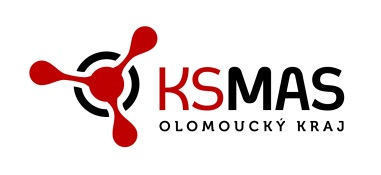 Vážený pane náměstku,na základě výsledku našeho společného jednání dne 15. 10. 2015 si Vám a panu hejtmanovi dovolujeme zaslat touto oficiální cestou naši žádost o podporu činnosti místních akčních skupin působících na území Olomouckého kraje v roce 2016. Místní akční skupiny jsou podporovány Olomouckým krajem nepřetržitě od roku 2010, ať už v rámci Programu obnovy venkova Olomouckého kraje či přímým Příspěvkem z rozpočtu Olomouckého kraje. V posledních letech se pomoc soustředila na nákup vybavení a příspěvek na mzdy manažerů při přípravě Strategií komunitně vedeného místního rozvoje, dotačního nástroje, díky němuž místní akční skupiny přinesou v letech 2016-2020 (realizace projektů do 2023) do území Olomouckého kraje cca 1,2 miliardy korun finančních prostředků. Partnerství místních akčních skupin s krajem se také stále prohlubuje i v dalších oblastech (např. školství, cyklodoprava, místní výrobky, cestovní ruch). Bohužel, ne naší vinou opožděný rozjezd celého integrovaného nástroje CLLD zapříčiňuje situaci, kdy se ani v roce 2016 ještě nemůžeme spolehnout na plynulé financování režií MAS ze strany Integrovaného regionálního operačního programu. Výdaje jsou způsobilé povětšinou již od 1. 7. 2015, ale první proplacení výdajů můžeme v místních akčních skupinách očekávat až na podzim roku 2016!Na základě výše uvedeného, díky naší dlouholeté spolupráci a přínosu místních akčních skupin pro rozvoj venkova Olomouckého kraje si dovolujeme konkretizovat naši žádost do dvou hlavních návrhů:Přímá finanční podpora činnosti místních akčních skupin formou nevratného příspěvku z rozpočtu Olomouckého kraje. Přijatelná je pro nás jak forma 100% příspěvku, o němž byla řeč na našem jednání, ve výši 50.000,- Kč/MAS, v případě upřednostnění příspěvku s vlastním spolufinancováním navrhujeme zachování modelu z minulých let, tj. příspěvek max. 125.000,- Kč (=60% dotace) doplněn o 40% vlastního spolufinancování MAS.Vratný příspěvek (bezúročná půjčka) z rozpočtu Olomouckého kraje umožňující místním akčním skupinám přemoci nepříznivý vývoj cash-flow v roce 2016, a to ve výši max. 400.000,- Kč se splatností do 31. 12. 2016. (na jednání vyřčená částka 70.000,- Kč bohužel nemůže nijak zásadně pomoci s vyřešením naší situace, pouze by o něco málo snížila výši půjčky/úvěru, který bychom tak jako tak museli někde zařizovat). Možná je z Vaší strany také kombinace obou forem podpory. Předem děkujeme za Váš zájem a spolupráciS pozdravem							Mgr. František Kopecký									předseda KS NS MAS Olomouckého krajeAVýše požadované návratné finanční výpomoci (požadovaná návratná finanční výpomoc/celkové předpokládané uznatelné výdaje)Počet bodůDo 200 tis. Kč (včetně)Do 300 tis. Kč (včetně)Do 400 tis. Kč (včetně) 1051BZajištění celoroční činnosti místní akční skupinyPočet bodůVysoká míraStřední míraNízká míra 1051ŽÁDOST ŽÁDOST ŽÁDOST ŽÁDOST ŽÁDOST ŽÁDOST ŽÁDOST ŽÁDOST ŽÁDOST ŽÁDOST O POSKYTNUTÍ NÁVRATNÉ FINANČNÍ VÝPOMOCI Z ROZPOČTU OLOMOUCKÉHO KRAJE NA ROK                                                           2016O POSKYTNUTÍ NÁVRATNÉ FINANČNÍ VÝPOMOCI Z ROZPOČTU OLOMOUCKÉHO KRAJE NA ROK                                                           2016O POSKYTNUTÍ NÁVRATNÉ FINANČNÍ VÝPOMOCI Z ROZPOČTU OLOMOUCKÉHO KRAJE NA ROK                                                           2016O POSKYTNUTÍ NÁVRATNÉ FINANČNÍ VÝPOMOCI Z ROZPOČTU OLOMOUCKÉHO KRAJE NA ROK                                                           2016O POSKYTNUTÍ NÁVRATNÉ FINANČNÍ VÝPOMOCI Z ROZPOČTU OLOMOUCKÉHO KRAJE NA ROK                                                           2016O POSKYTNUTÍ NÁVRATNÉ FINANČNÍ VÝPOMOCI Z ROZPOČTU OLOMOUCKÉHO KRAJE NA ROK                                                           2016O POSKYTNUTÍ NÁVRATNÉ FINANČNÍ VÝPOMOCI Z ROZPOČTU OLOMOUCKÉHO KRAJE NA ROK                                                           2016O POSKYTNUTÍ NÁVRATNÉ FINANČNÍ VÝPOMOCI Z ROZPOČTU OLOMOUCKÉHO KRAJE NA ROK                                                           2016O POSKYTNUTÍ NÁVRATNÉ FINANČNÍ VÝPOMOCI Z ROZPOČTU OLOMOUCKÉHO KRAJE NA ROK                                                           2016O POSKYTNUTÍ NÁVRATNÉ FINANČNÍ VÝPOMOCI Z ROZPOČTU OLOMOUCKÉHO KRAJE NA ROK                                                           2016PROGRAMPROGRAMPROGRAMPROGRAMPROGRAM FINANČNÍ NÁVRATNÉ VÝPOMOCI 2016PROGRAM FINANČNÍ NÁVRATNÉ VÝPOMOCI 2016PROGRAM FINANČNÍ NÁVRATNÉ VÝPOMOCI 2016PROGRAM FINANČNÍ NÁVRATNÉ VÝPOMOCI 2016PROGRAM FINANČNÍ NÁVRATNÉ VÝPOMOCI 2016PROGRAM FINANČNÍ NÁVRATNÉ VÝPOMOCI 2016TITULTITULTITULTITULProgram návratné finanční výpomoci místním akčním skupinám se sídlem na území Olomouckého kraje v roce 2016 Program návratné finanční výpomoci místním akčním skupinám se sídlem na území Olomouckého kraje v roce 2016 Program návratné finanční výpomoci místním akčním skupinám se sídlem na území Olomouckého kraje v roce 2016 Program návratné finanční výpomoci místním akčním skupinám se sídlem na území Olomouckého kraje v roce 2016 Program návratné finanční výpomoci místním akčním skupinám se sídlem na území Olomouckého kraje v roce 2016 Program návratné finanční výpomoci místním akčním skupinám se sídlem na území Olomouckého kraje v roce 2016 NÁZEV AKCENÁZEV AKCENÁZEV AKCENÁZEV AKCE1. ÚDAJE O ŽADATELI1. ÚDAJE O ŽADATELI1. ÚDAJE O ŽADATELI1. ÚDAJE O ŽADATELI1. ÚDAJE O ŽADATELI1. ÚDAJE O ŽADATELI1. ÚDAJE O ŽADATELI1. ÚDAJE O ŽADATELI1. ÚDAJE O ŽADATELI1. ÚDAJE O ŽADATELIa 1) Fyzická osobaa 1) Fyzická osobaa 1) Fyzická osobaJméno, příjmení, titulJméno, příjmení, titulJméno, příjmení, titulDatum narozeníDatum narozeníDatum narozenía 2) Právnická osoba nebo podnikající fyzická osoba:a 2) Právnická osoba nebo podnikající fyzická osoba:a 2) Právnická osoba nebo podnikající fyzická osoba:a 2) Právnická osoba nebo podnikající fyzická osoba:a 2) Právnická osoba nebo podnikající fyzická osoba:a 2) Právnická osoba nebo podnikající fyzická osoba:a 2) Právnická osoba nebo podnikající fyzická osoba:a 2) Právnická osoba nebo podnikající fyzická osoba:Jméno, příjmení, titul podnikající fyzické osoby:Jméno, příjmení, titul podnikající fyzické osoby:Jméno, příjmení, titul podnikající fyzické osoby:Jméno, příjmení, titul podnikající fyzické osoby:Jméno, příjmení, titul podnikající fyzické osoby:Jméno, příjmení, titul podnikající fyzické osoby:Datum narození podnikající fyzické osoby:Datum narození podnikající fyzické osoby:Datum narození podnikající fyzické osoby:Datum narození podnikající fyzické osoby:Datum narození podnikající fyzické osoby:Datum narození podnikající fyzické osoby:neboneboneboNázev/ obchodní firma právnické osoby:Název/ obchodní firma právnické osoby:Název/ obchodní firma právnické osoby:Název/ obchodní firma právnické osoby:Název/ obchodní firma právnické osoby:Název/ obchodní firma právnické osoby:IČ:IČ:IČ:DIČ (bylo-li přiděleno):DIČ (bylo-li přiděleno):DIČ (bylo-li přiděleno):b) Sídlo/adresa bydliště žadatele:b) Sídlo/adresa bydliště žadatele:b) Sídlo/adresa bydliště žadatele:b) Sídlo/adresa bydliště žadatele:b) Sídlo/adresa bydliště žadatele:b) Sídlo/adresa bydliště žadatele:Ulice:Ulice:Ulice:Orientační číslo, číslo popisné:Orientační číslo, číslo popisné:Orientační číslo, číslo popisné:Orientační číslo, číslo popisné:Orientační číslo, číslo popisné:Orientační číslo, číslo popisné:Obec, část obce:Obec, část obce:Obec, část obce:Okres:Okres:Okres:PSČ:PSČ:PSČ:Telefon:Telefon:Telefon:Fax:Fax:Fax:E-mail:E-mail:E-mail:www:www:www:c) Statutární zástupce žadatele (funkce):c) Statutární zástupce žadatele (funkce):c) Statutární zástupce žadatele (funkce):c) Statutární zástupce žadatele (funkce):c) Statutární zástupce žadatele (funkce):c) Statutární zástupce žadatele (funkce):Jméno a příjmení, titul:Jméno a příjmení, titul:Jméno a příjmení, titul:Adresa:Adresa:Adresa:Ulice:Ulice:Ulice:Orientační číslo, číslo popisné:Orientační číslo, číslo popisné:Orientační číslo, číslo popisné:Orientační číslo, číslo popisné:Orientační číslo, číslo popisné:Orientační číslo, číslo popisné:Obec, část obce:Obec, část obce:Obec, část obce:Okres:Okres:Okres:PSČ:PSČ:PSČ:Telefon:Telefon:Telefon:Mobil:Mobil:Mobil:Fax:Fax:Fax:E-mail:E-mail:E-mail:Informace dle §10a odst. 3 písm. f) zákona č. 250/2000 Sb., o rozpočtových pravidlech územních rozpočtůInformace dle §10a odst. 3 písm. f) zákona č. 250/2000 Sb., o rozpočtových pravidlech územních rozpočtůInformace dle §10a odst. 3 písm. f) zákona č. 250/2000 Sb., o rozpočtových pravidlech územních rozpočtůInformace dle §10a odst. 3 písm. f) zákona č. 250/2000 Sb., o rozpočtových pravidlech územních rozpočtůInformace dle §10a odst. 3 písm. f) zákona č. 250/2000 Sb., o rozpočtových pravidlech územních rozpočtůInformace dle §10a odst. 3 písm. f) zákona č. 250/2000 Sb., o rozpočtových pravidlech územních rozpočtůInformace dle §10a odst. 3 písm. f) zákona č. 250/2000 Sb., o rozpočtových pravidlech územních rozpočtůInformace dle §10a odst. 3 písm. f) zákona č. 250/2000 Sb., o rozpočtových pravidlech územních rozpočtůInformace dle §10a odst. 3 písm. f) zákona č. 250/2000 Sb., o rozpočtových pravidlech územních rozpočtůInformace dle §10a odst. 3 písm. f) zákona č. 250/2000 Sb., o rozpočtových pravidlech územních rozpočtůd) Je-li žadatel právnickou osobou s podílem v právnické osobě žadatele:d) Je-li žadatel právnickou osobou s podílem v právnické osobě žadatele:d) Je-li žadatel právnickou osobou s podílem v právnické osobě žadatele:d) Je-li žadatel právnickou osobou s podílem v právnické osobě žadatele:d) Je-li žadatel právnickou osobou s podílem v právnické osobě žadatele:d) Je-li žadatel právnickou osobou s podílem v právnické osobě žadatele:d) Je-li žadatel právnickou osobou s podílem v právnické osobě žadatele:d) Je-li žadatel právnickou osobou s podílem v právnické osobě žadatele:d) Je-li žadatel právnickou osobou s podílem v právnické osobě žadatele:ANO/NEObchodní firmaObchodní firmaObchodní firmaSídlo/AdresaSídlo/AdresaSídlo/AdresaIČ/Datum narozeníIČ/Datum narozeníIČ/Datum narozeníVýše podílu v %Výše podílu v %Výše podílu v %e) Je-li žadatel právnickou osobou, uvede osoby, v nichž má žadatel přímý podíl:e) Je-li žadatel právnickou osobou, uvede osoby, v nichž má žadatel přímý podíl:e) Je-li žadatel právnickou osobou, uvede osoby, v nichž má žadatel přímý podíl:e) Je-li žadatel právnickou osobou, uvede osoby, v nichž má žadatel přímý podíl:e) Je-li žadatel právnickou osobou, uvede osoby, v nichž má žadatel přímý podíl:e) Je-li žadatel právnickou osobou, uvede osoby, v nichž má žadatel přímý podíl:e) Je-li žadatel právnickou osobou, uvede osoby, v nichž má žadatel přímý podíl:e) Je-li žadatel právnickou osobou, uvede osoby, v nichž má žadatel přímý podíl:e) Je-li žadatel právnickou osobou, uvede osoby, v nichž má žadatel přímý podíl:e) Je-li žadatel právnickou osobou, uvede osoby, v nichž má žadatel přímý podíl:ANO/NEObchodní firmaObchodní firmaObchodní firmaSídlo/AdresaSídlo/AdresaSídlo/AdresaIČ/Datum narozeníIČ/Datum narozeníIČ/Datum narozeníVýše podílu v %Výše podílu v %Výše podílu v %Žadatel je plátcem DPH: Žadatel je plátcem DPH: Žadatel je plátcem DPH: ANO/NEŽadatel může uplatňovat v rámci projektu DPH na vstupu: Žadatel může uplatňovat v rámci projektu DPH na vstupu: Žadatel může uplatňovat v rámci projektu DPH na vstupu: Žadatel může uplatňovat v rámci projektu DPH na vstupu: Žadatel může uplatňovat v rámci projektu DPH na vstupu: Žadatel může uplatňovat v rámci projektu DPH na vstupu: Žadatel může uplatňovat v rámci projektu DPH na vstupu: Žadatel může uplatňovat v rámci projektu DPH na vstupu: ANO/NEf) Bankovní spojení:f) Bankovní spojení:f) Bankovní spojení:Číslo účtu:Číslo účtu:Číslo účtu:Banka, kód banky:Banka, kód banky:Banka, kód banky:2. ÚDAJE O PŘEDKLÁDANÉ ŽÁDOSTI2. ÚDAJE O PŘEDKLÁDANÉ ŽÁDOSTI2. ÚDAJE O PŘEDKLÁDANÉ ŽÁDOSTI2. ÚDAJE O PŘEDKLÁDANÉ ŽÁDOSTI2. ÚDAJE O PŘEDKLÁDANÉ ŽÁDOSTI2. ÚDAJE O PŘEDKLÁDANÉ ŽÁDOSTI2. ÚDAJE O PŘEDKLÁDANÉ ŽÁDOSTI2. ÚDAJE O PŘEDKLÁDANÉ ŽÁDOSTI2. ÚDAJE O PŘEDKLÁDANÉ ŽÁDOSTI2. ÚDAJE O PŘEDKLÁDANÉ ŽÁDOSTIa) Účel návratné finanční výpomoci její cíl:a) Účel návratné finanční výpomoci její cíl:a) Účel návratné finanční výpomoci její cíl:a) Účel návratné finanční výpomoci její cíl:a) Účel návratné finanční výpomoci její cíl:b) Popis akce (odůvodnění):b) Popis akce (odůvodnění):b) Popis akce (odůvodnění):b) Popis akce (odůvodnění):b) Popis akce (odůvodnění):b) Popis akce (odůvodnění):b) Popis akce (odůvodnění):b) Popis akce (odůvodnění):b) Popis akce (odůvodnění):b) Popis akce (odůvodnění):c) Územní působnost akce:c) Územní působnost akce:c) Územní působnost akce:c) Územní působnost akce:c) Územní působnost akce:c) Územní působnost akce:c) Územní působnost akce:c) Územní působnost akce:c) Územní působnost akce:c) Územní působnost akce:d) Očekávané přínosy návratné finanční výpomoci:d) Očekávané přínosy návratné finanční výpomoci:d) Očekávané přínosy návratné finanční výpomoci:d) Očekávané přínosy návratné finanční výpomoci:d) Očekávané přínosy návratné finanční výpomoci:d) Očekávané přínosy návratné finanční výpomoci:d) Očekávané přínosy návratné finanční výpomoci:d) Očekávané přínosy návratné finanční výpomoci:d) Očekávané přínosy návratné finanční výpomoci:d) Očekávané přínosy návratné finanční výpomoci:e) Způsob realizace akce včetně časového harmonogramu:e) Způsob realizace akce včetně časového harmonogramu:e) Způsob realizace akce včetně časového harmonogramu:e) Způsob realizace akce včetně časového harmonogramu:e) Způsob realizace akce včetně časového harmonogramu:e) Způsob realizace akce včetně časového harmonogramu:e) Způsob realizace akce včetně časového harmonogramu:e) Způsob realizace akce včetně časového harmonogramu:e) Způsob realizace akce včetně časového harmonogramu:e) Způsob realizace akce včetně časového harmonogramu:f) Význam akce pro Olomoucký kraj:f) Význam akce pro Olomoucký kraj:f) Význam akce pro Olomoucký kraj:f) Význam akce pro Olomoucký kraj:f) Význam akce pro Olomoucký kraj:f) Význam akce pro Olomoucký kraj:f) Význam akce pro Olomoucký kraj:f) Význam akce pro Olomoucký kraj:f) Význam akce pro Olomoucký kraj:f) Význam akce pro Olomoucký kraj:g) Způsob propagace akce:g) Způsob propagace akce:g) Způsob propagace akce:g) Způsob propagace akce:g) Způsob propagace akce:g) Způsob propagace akce:g) Způsob propagace akce:g) Způsob propagace akce:g) Způsob propagace akce:g) Způsob propagace akce:h) Výstupy pro hodnocení akce:h) Výstupy pro hodnocení akce:h) Výstupy pro hodnocení akce:h) Výstupy pro hodnocení akce:h) Výstupy pro hodnocení akce:h) Výstupy pro hodnocení akce:h) Výstupy pro hodnocení akce:h) Výstupy pro hodnocení akce:h) Výstupy pro hodnocení akce:h) Výstupy pro hodnocení akce:i) Odpovědná osoba za akci (příp. odborný garant projektu):i) Odpovědná osoba za akci (příp. odborný garant projektu):i) Odpovědná osoba za akci (příp. odborný garant projektu):i) Odpovědná osoba za akci (příp. odborný garant projektu):i) Odpovědná osoba za akci (příp. odborný garant projektu):i) Odpovědná osoba za akci (příp. odborný garant projektu):i) Odpovědná osoba za akci (příp. odborný garant projektu):i) Odpovědná osoba za akci (příp. odborný garant projektu):i) Odpovědná osoba za akci (příp. odborný garant projektu):i) Odpovědná osoba za akci (příp. odborný garant projektu):Jméno, příjmení, titul:Jméno, příjmení, titul:Jméno, příjmení, titul:Adresa:Adresa:Adresa:Ulice:Ulice:Ulice:Orientační číslo, číslo popisné:Orientační číslo, číslo popisné:Orientační číslo, číslo popisné:Orientační číslo, číslo popisné:Orientační číslo, číslo popisné:Obec, část obce:Obec, část obce:Obec, část obce:Okres:Okres:Okres:PSČ:PSČ:PSČ:Telefon:Telefon:Telefon:Fax:Fax:Fax:E-mail:E-mail:E-mail:j) Kontaktní osoba (pokud není totožná s odpovědnou osobou):j) Kontaktní osoba (pokud není totožná s odpovědnou osobou):j) Kontaktní osoba (pokud není totožná s odpovědnou osobou):j) Kontaktní osoba (pokud není totožná s odpovědnou osobou):j) Kontaktní osoba (pokud není totožná s odpovědnou osobou):j) Kontaktní osoba (pokud není totožná s odpovědnou osobou):j) Kontaktní osoba (pokud není totožná s odpovědnou osobou):j) Kontaktní osoba (pokud není totožná s odpovědnou osobou):j) Kontaktní osoba (pokud není totožná s odpovědnou osobou):j) Kontaktní osoba (pokud není totožná s odpovědnou osobou):Jméno a příjmení:Jméno a příjmení:Jméno a příjmení:Adresa:Adresa:Adresa:Ulice:Ulice:Ulice:Orientační číslo, číslo popisné:Orientační číslo, číslo popisné:Orientační číslo, číslo popisné:Orientační číslo, číslo popisné:Orientační číslo, číslo popisné:Obec, část obce:Obec, část obce:Obec, část obce:Okres:Okres:Okres:PSČ:PSČ:PSČ:Telefon:Telefon:Telefon:Fax:Fax:Fax:E-mail:E-mail:E-mail:3. ROZPOČET PROJEKTU3. ROZPOČET PROJEKTU3. ROZPOČET PROJEKTU3. ROZPOČET PROJEKTU3. ROZPOČET PROJEKTU3. ROZPOČET PROJEKTU3. ROZPOČET PROJEKTU3. ROZPOČET PROJEKTU3. ROZPOČET PROJEKTU3. ROZPOČET PROJEKTUa) Celkové náklady realizované akce:a) Celkové náklady realizované akce:a) Celkové náklady realizované akce:a) Celkové náklady realizované akce:a) Celkové náklady realizované akce:a) Celkové náklady realizované akce:a) Celkové náklady realizované akce:z toho:z toho:z toho:výše požadované návratné finanční výpomoci z rozpočtu Olomouckého kraje:výše požadované návratné finanční výpomoci z rozpočtu Olomouckého kraje:výše požadované návratné finanční výpomoci z rozpočtu Olomouckého kraje:výše požadované návratné finanční výpomoci z rozpočtu Olomouckého kraje:výše požadované návratné finanční výpomoci z rozpočtu Olomouckého kraje:výše požadované návratné finanční výpomoci z rozpočtu Olomouckého kraje:výše požadované návratné finanční výpomoci z rozpočtu Olomouckého kraje:výše požadované návratné finanční výpomoci z rozpočtu Olomouckého kraje:vlastní zdroje:vlastní zdroje:vlastní zdroje:jiné zdroje (rozepsat poskytovatele včetně částek):jiné zdroje (rozepsat poskytovatele včetně částek):jiné zdroje (rozepsat poskytovatele včetně částek):jiné zdroje (rozepsat poskytovatele včetně částek):jiné zdroje (rozepsat poskytovatele včetně částek):jiné zdroje (rozepsat poskytovatele včetně částek):jiné zdroje (rozepsat poskytovatele včetně částek):b) Struktura použití návratné finanční výpomoci z rozpočtu Olomouckého kraje:b) Struktura použití návratné finanční výpomoci z rozpočtu Olomouckého kraje:b) Struktura použití návratné finanční výpomoci z rozpočtu Olomouckého kraje:b) Struktura použití návratné finanční výpomoci z rozpočtu Olomouckého kraje:b) Struktura použití návratné finanční výpomoci z rozpočtu Olomouckého kraje:b) Struktura použití návratné finanční výpomoci z rozpočtu Olomouckého kraje:b) Struktura použití návratné finanční výpomoci z rozpočtu Olomouckého kraje:b) Struktura použití návratné finanční výpomoci z rozpočtu Olomouckého kraje:b) Struktura použití návratné finanční výpomoci z rozpočtu Olomouckého kraje:b) Struktura použití návratné finanční výpomoci z rozpočtu Olomouckého kraje:c) Žadatel vede své účetnictví v rámci: (nehodící se škrtněte)c) Žadatel vede své účetnictví v rámci: (nehodící se škrtněte)c) Žadatel vede své účetnictví v rámci: (nehodící se škrtněte)c) Žadatel vede své účetnictví v rámci: (nehodící se škrtněte)c) Žadatel vede své účetnictví v rámci: (nehodící se škrtněte)c) Žadatel vede své účetnictví v rámci: (nehodící se škrtněte)c) Žadatel vede své účetnictví v rámci: (nehodící se škrtněte)c) Žadatel vede své účetnictví v rámci: (nehodící se škrtněte)c) Žadatel vede své účetnictví v rámci: (nehodící se škrtněte)c) Žadatel vede své účetnictví v rámci: (nehodící se škrtněte)c 1) kalendářního rokuc 1) kalendářního rokuc 1) kalendářního rokuc 2) hospodářského rokuc 2) hospodářského rokuc 2) hospodářského roku(uveďte den a měsíc počátku i konce Vašeho hospodářského roku)(uveďte den a měsíc počátku i konce Vašeho hospodářského roku)(uveďte den a měsíc počátku i konce Vašeho hospodářského roku)(uveďte den a měsíc počátku i konce Vašeho hospodářského roku)(uveďte den a měsíc počátku i konce Vašeho hospodářského roku)(uveďte den a měsíc počátku i konce Vašeho hospodářského roku)(uveďte den a měsíc počátku i konce Vašeho hospodářského roku)(uveďte den a měsíc počátku i konce Vašeho hospodářského roku)(uveďte den a měsíc počátku i konce Vašeho hospodářského roku)(uveďte den a měsíc počátku i konce Vašeho hospodářského roku)4. PŘEHLED NÁVRATNÝCH FINANČNÍCH VÝPOMOCÍ ČERPANÝCH V MINULOSTI4. PŘEHLED NÁVRATNÝCH FINANČNÍCH VÝPOMOCÍ ČERPANÝCH V MINULOSTI4. PŘEHLED NÁVRATNÝCH FINANČNÍCH VÝPOMOCÍ ČERPANÝCH V MINULOSTI4. PŘEHLED NÁVRATNÝCH FINANČNÍCH VÝPOMOCÍ ČERPANÝCH V MINULOSTI4. PŘEHLED NÁVRATNÝCH FINANČNÍCH VÝPOMOCÍ ČERPANÝCH V MINULOSTI4. PŘEHLED NÁVRATNÝCH FINANČNÍCH VÝPOMOCÍ ČERPANÝCH V MINULOSTI4. PŘEHLED NÁVRATNÝCH FINANČNÍCH VÝPOMOCÍ ČERPANÝCH V MINULOSTI4. PŘEHLED NÁVRATNÝCH FINANČNÍCH VÝPOMOCÍ ČERPANÝCH V MINULOSTI4. PŘEHLED NÁVRATNÝCH FINANČNÍCH VÝPOMOCÍ ČERPANÝCH V MINULOSTI4. PŘEHLED NÁVRATNÝCH FINANČNÍCH VÝPOMOCÍ ČERPANÝCH V MINULOSTIa) Byla poskytnuta návratná finanční výpomoc na stejný účel v předchozím kalendářním roce?a) Byla poskytnuta návratná finanční výpomoc na stejný účel v předchozím kalendářním roce?a) Byla poskytnuta návratná finanční výpomoc na stejný účel v předchozím kalendářním roce?a) Byla poskytnuta návratná finanční výpomoc na stejný účel v předchozím kalendářním roce?a) Byla poskytnuta návratná finanční výpomoc na stejný účel v předchozím kalendářním roce?a) Byla poskytnuta návratná finanční výpomoc na stejný účel v předchozím kalendářním roce?a) Byla poskytnuta návratná finanční výpomoc na stejný účel v předchozím kalendářním roce?a) Byla poskytnuta návratná finanční výpomoc na stejný účel v předchozím kalendářním roce?a) Byla poskytnuta návratná finanční výpomoc na stejný účel v předchozím kalendářním roce?a) Byla poskytnuta návratná finanční výpomoc na stejný účel v předchozím kalendářním roce?ANO/ NEANO/ NEANO/ NEANO/ NEANO/ NEANO/ NEANO/ NEANO/ NEANO/ NEANO/ NEb) Pokud byla poskytnuta návratná finanční výpomoc dle písmena a), uveďte skutečné přínosy:b) Pokud byla poskytnuta návratná finanční výpomoc dle písmena a), uveďte skutečné přínosy:b) Pokud byla poskytnuta návratná finanční výpomoc dle písmena a), uveďte skutečné přínosy:b) Pokud byla poskytnuta návratná finanční výpomoc dle písmena a), uveďte skutečné přínosy:b) Pokud byla poskytnuta návratná finanční výpomoc dle písmena a), uveďte skutečné přínosy:b) Pokud byla poskytnuta návratná finanční výpomoc dle písmena a), uveďte skutečné přínosy:b) Pokud byla poskytnuta návratná finanční výpomoc dle písmena a), uveďte skutečné přínosy:b) Pokud byla poskytnuta návratná finanční výpomoc dle písmena a), uveďte skutečné přínosy:b) Pokud byla poskytnuta návratná finanční výpomoc dle písmena a), uveďte skutečné přínosy:b) Pokud byla poskytnuta návratná finanční výpomoc dle písmena a), uveďte skutečné přínosy:c) Celkový počet podaných žádostí o návratnou finanční výpomoc z rozpočtu OK za období 2012 - 2015:c) Celkový počet podaných žádostí o návratnou finanční výpomoc z rozpočtu OK za období 2012 - 2015:c) Celkový počet podaných žádostí o návratnou finanční výpomoc z rozpočtu OK za období 2012 - 2015:c) Celkový počet podaných žádostí o návratnou finanční výpomoc z rozpočtu OK za období 2012 - 2015:c) Celkový počet podaných žádostí o návratnou finanční výpomoc z rozpočtu OK za období 2012 - 2015:c) Celkový počet podaných žádostí o návratnou finanční výpomoc z rozpočtu OK za období 2012 - 2015:c) Celkový počet podaných žádostí o návratnou finanční výpomoc z rozpočtu OK za období 2012 - 2015:c) Celkový počet podaných žádostí o návratnou finanční výpomoc z rozpočtu OK za období 2012 - 2015:c) Celkový počet podaných žádostí o návratnou finanční výpomoc z rozpočtu OK za období 2012 - 2015:c) Celkový počet podaných žádostí o návratnou finanční výpomoc z rozpočtu OK za období 2012 - 2015:d) Celkový počet poskytnutých návratných finančních výpomocí z rozpočtu OK za období 2012 - 2015:d) Celkový počet poskytnutých návratných finančních výpomocí z rozpočtu OK za období 2012 - 2015:d) Celkový počet poskytnutých návratných finančních výpomocí z rozpočtu OK za období 2012 - 2015:d) Celkový počet poskytnutých návratných finančních výpomocí z rozpočtu OK za období 2012 - 2015:d) Celkový počet poskytnutých návratných finančních výpomocí z rozpočtu OK za období 2012 - 2015:d) Celkový počet poskytnutých návratných finančních výpomocí z rozpočtu OK za období 2012 - 2015:d) Celkový počet poskytnutých návratných finančních výpomocí z rozpočtu OK za období 2012 - 2015:d) Celkový počet poskytnutých návratných finančních výpomocí z rozpočtu OK za období 2012 - 2015:d) Celkový počet poskytnutých návratných finančních výpomocí z rozpočtu OK za období 2012 - 2015:d) Celkový počet poskytnutých návratných finančních výpomocí z rozpočtu OK za období 2012 - 2015:5. DOPLŇUJÍCÍ  INFORMACE5. DOPLŇUJÍCÍ  INFORMACE5. DOPLŇUJÍCÍ  INFORMACE5. DOPLŇUJÍCÍ  INFORMACE5. DOPLŇUJÍCÍ  INFORMACE5. DOPLŇUJÍCÍ  INFORMACE5. DOPLŇUJÍCÍ  INFORMACE5. DOPLŇUJÍCÍ  INFORMACE5. DOPLŇUJÍCÍ  INFORMACE5. DOPLŇUJÍCÍ  INFORMACEPodrobný popis celoroční činnosti příjemce:Podrobný popis celoroční činnosti příjemce:Podrobný popis celoroční činnosti příjemce:Podrobný popis celoroční činnosti příjemce:Podrobný popis celoroční činnosti příjemce:Podrobný popis celoroční činnosti příjemce:Podrobný popis celoroční činnosti příjemce:Podrobný popis celoroční činnosti příjemce:Podrobný popis celoroční činnosti příjemce:Podrobný popis celoroční činnosti příjemce:6. PROHLÁŠENÍ ŽADATELE 6. PROHLÁŠENÍ ŽADATELE 6. PROHLÁŠENÍ ŽADATELE 6. PROHLÁŠENÍ ŽADATELE 6. PROHLÁŠENÍ ŽADATELE 6. PROHLÁŠENÍ ŽADATELE 6. PROHLÁŠENÍ ŽADATELE 6. PROHLÁŠENÍ ŽADATELE 6. PROHLÁŠENÍ ŽADATELE 6. PROHLÁŠENÍ ŽADATELE Žadatel prohlašuje, že uvedené údaje jsou úplné a pravdivé a že nezatajuje žádné okolnosti důležité pro posouzení žádosti.Žadatel prohlašuje, že uvedené údaje jsou úplné a pravdivé a že nezatajuje žádné okolnosti důležité pro posouzení žádosti.Žadatel prohlašuje, že uvedené údaje jsou úplné a pravdivé a že nezatajuje žádné okolnosti důležité pro posouzení žádosti.Žadatel prohlašuje, že uvedené údaje jsou úplné a pravdivé a že nezatajuje žádné okolnosti důležité pro posouzení žádosti.Žadatel prohlašuje, že uvedené údaje jsou úplné a pravdivé a že nezatajuje žádné okolnosti důležité pro posouzení žádosti.Žadatel prohlašuje, že uvedené údaje jsou úplné a pravdivé a že nezatajuje žádné okolnosti důležité pro posouzení žádosti.Žadatel prohlašuje, že uvedené údaje jsou úplné a pravdivé a že nezatajuje žádné okolnosti důležité pro posouzení žádosti.Žadatel prohlašuje, že uvedené údaje jsou úplné a pravdivé a že nezatajuje žádné okolnosti důležité pro posouzení žádosti.Žadatel prohlašuje, že uvedené údaje jsou úplné a pravdivé a že nezatajuje žádné okolnosti důležité pro posouzení žádosti.Žadatel prohlašuje, že uvedené údaje jsou úplné a pravdivé a že nezatajuje žádné okolnosti důležité pro posouzení žádosti.Žadatel prohlašuje, že nemá neuhrazené závazky po lhůtě splatnosti vůči orgánům veřejné správy České republiky (finanční úřady, orgány sociálního zabezpečení), Evropské unie nebo některého z jejích členských států, vůči zdravotním pojišťovnám a vůči orgánům poskytujícím finanční prostředky na projekty spolufinancované Evropskou unií. Za neuhrazený závazek po lhůtě splatnosti vůči výše uvedeným subjektům  je považován i závazek, na který má žadatel uzavřený splátkový kalendář nebo jiný odklad původní lhůty splatnosti.Žadatel prohlašuje, že nemá neuhrazené závazky po lhůtě splatnosti vůči orgánům veřejné správy České republiky (finanční úřady, orgány sociálního zabezpečení), Evropské unie nebo některého z jejích členských států, vůči zdravotním pojišťovnám a vůči orgánům poskytujícím finanční prostředky na projekty spolufinancované Evropskou unií. Za neuhrazený závazek po lhůtě splatnosti vůči výše uvedeným subjektům  je považován i závazek, na který má žadatel uzavřený splátkový kalendář nebo jiný odklad původní lhůty splatnosti.Žadatel prohlašuje, že nemá neuhrazené závazky po lhůtě splatnosti vůči orgánům veřejné správy České republiky (finanční úřady, orgány sociálního zabezpečení), Evropské unie nebo některého z jejích členských států, vůči zdravotním pojišťovnám a vůči orgánům poskytujícím finanční prostředky na projekty spolufinancované Evropskou unií. Za neuhrazený závazek po lhůtě splatnosti vůči výše uvedeným subjektům  je považován i závazek, na který má žadatel uzavřený splátkový kalendář nebo jiný odklad původní lhůty splatnosti.Žadatel prohlašuje, že nemá neuhrazené závazky po lhůtě splatnosti vůči orgánům veřejné správy České republiky (finanční úřady, orgány sociálního zabezpečení), Evropské unie nebo některého z jejích členských států, vůči zdravotním pojišťovnám a vůči orgánům poskytujícím finanční prostředky na projekty spolufinancované Evropskou unií. Za neuhrazený závazek po lhůtě splatnosti vůči výše uvedeným subjektům  je považován i závazek, na který má žadatel uzavřený splátkový kalendář nebo jiný odklad původní lhůty splatnosti.Žadatel prohlašuje, že nemá neuhrazené závazky po lhůtě splatnosti vůči orgánům veřejné správy České republiky (finanční úřady, orgány sociálního zabezpečení), Evropské unie nebo některého z jejích členských států, vůči zdravotním pojišťovnám a vůči orgánům poskytujícím finanční prostředky na projekty spolufinancované Evropskou unií. Za neuhrazený závazek po lhůtě splatnosti vůči výše uvedeným subjektům  je považován i závazek, na který má žadatel uzavřený splátkový kalendář nebo jiný odklad původní lhůty splatnosti.Žadatel prohlašuje, že nemá neuhrazené závazky po lhůtě splatnosti vůči orgánům veřejné správy České republiky (finanční úřady, orgány sociálního zabezpečení), Evropské unie nebo některého z jejích členských států, vůči zdravotním pojišťovnám a vůči orgánům poskytujícím finanční prostředky na projekty spolufinancované Evropskou unií. Za neuhrazený závazek po lhůtě splatnosti vůči výše uvedeným subjektům  je považován i závazek, na který má žadatel uzavřený splátkový kalendář nebo jiný odklad původní lhůty splatnosti.Žadatel prohlašuje, že nemá neuhrazené závazky po lhůtě splatnosti vůči orgánům veřejné správy České republiky (finanční úřady, orgány sociálního zabezpečení), Evropské unie nebo některého z jejích členských států, vůči zdravotním pojišťovnám a vůči orgánům poskytujícím finanční prostředky na projekty spolufinancované Evropskou unií. Za neuhrazený závazek po lhůtě splatnosti vůči výše uvedeným subjektům  je považován i závazek, na který má žadatel uzavřený splátkový kalendář nebo jiný odklad původní lhůty splatnosti.Žadatel prohlašuje, že nemá neuhrazené závazky po lhůtě splatnosti vůči orgánům veřejné správy České republiky (finanční úřady, orgány sociálního zabezpečení), Evropské unie nebo některého z jejích členských států, vůči zdravotním pojišťovnám a vůči orgánům poskytujícím finanční prostředky na projekty spolufinancované Evropskou unií. Za neuhrazený závazek po lhůtě splatnosti vůči výše uvedeným subjektům  je považován i závazek, na který má žadatel uzavřený splátkový kalendář nebo jiný odklad původní lhůty splatnosti.Žadatel prohlašuje, že nemá neuhrazené závazky po lhůtě splatnosti vůči orgánům veřejné správy České republiky (finanční úřady, orgány sociálního zabezpečení), Evropské unie nebo některého z jejích členských států, vůči zdravotním pojišťovnám a vůči orgánům poskytujícím finanční prostředky na projekty spolufinancované Evropskou unií. Za neuhrazený závazek po lhůtě splatnosti vůči výše uvedeným subjektům  je považován i závazek, na který má žadatel uzavřený splátkový kalendář nebo jiný odklad původní lhůty splatnosti.Žadatel prohlašuje, že nemá neuhrazené závazky po lhůtě splatnosti vůči orgánům veřejné správy České republiky (finanční úřady, orgány sociálního zabezpečení), Evropské unie nebo některého z jejích členských států, vůči zdravotním pojišťovnám a vůči orgánům poskytujícím finanční prostředky na projekty spolufinancované Evropskou unií. Za neuhrazený závazek po lhůtě splatnosti vůči výše uvedeným subjektům  je považován i závazek, na který má žadatel uzavřený splátkový kalendář nebo jiný odklad původní lhůty splatnosti.Žadatel prohlašuje, že nemá neuhrazené závazky po lhůtě splatnosti vůči vyhlašovateli a jeho zřízeným organizacímŽadatel prohlašuje, že nemá neuhrazené závazky po lhůtě splatnosti vůči vyhlašovateli a jeho zřízeným organizacímŽadatel prohlašuje, že nemá neuhrazené závazky po lhůtě splatnosti vůči vyhlašovateli a jeho zřízeným organizacímŽadatel prohlašuje, že nemá neuhrazené závazky po lhůtě splatnosti vůči vyhlašovateli a jeho zřízeným organizacímŽadatel prohlašuje, že nemá neuhrazené závazky po lhůtě splatnosti vůči vyhlašovateli a jeho zřízeným organizacímŽadatel prohlašuje, že nemá neuhrazené závazky po lhůtě splatnosti vůči vyhlašovateli a jeho zřízeným organizacímŽadatel prohlašuje, že nemá neuhrazené závazky po lhůtě splatnosti vůči vyhlašovateli a jeho zřízeným organizacímŽadatel prohlašuje, že nemá neuhrazené závazky po lhůtě splatnosti vůči vyhlašovateli a jeho zřízeným organizacímŽadatel prohlašuje, že nemá neuhrazené závazky po lhůtě splatnosti vůči vyhlašovateli a jeho zřízeným organizacímŽadatel prohlašuje, že nemá neuhrazené závazky po lhůtě splatnosti vůči vyhlašovateli a jeho zřízeným organizacímŽadatel prohlašuje, že se nenachází podle zákona č. 182/2006 Sb., o úpadku a způsobech jeho řešení (insolvenční zákon), ve znění pozdějších předpisů, v úpadku a nedošlo v jeho případě k podání insolvenčního návrhu ani tento návrh sám nepodal ani nebylo vydáno rozhodnutí o úpadku; Žadatel prohlašuje, že se nenachází podle zákona č. 182/2006 Sb., o úpadku a způsobech jeho řešení (insolvenční zákon), ve znění pozdějších předpisů, v úpadku a nedošlo v jeho případě k podání insolvenčního návrhu ani tento návrh sám nepodal ani nebylo vydáno rozhodnutí o úpadku; Žadatel prohlašuje, že se nenachází podle zákona č. 182/2006 Sb., o úpadku a způsobech jeho řešení (insolvenční zákon), ve znění pozdějších předpisů, v úpadku a nedošlo v jeho případě k podání insolvenčního návrhu ani tento návrh sám nepodal ani nebylo vydáno rozhodnutí o úpadku; Žadatel prohlašuje, že se nenachází podle zákona č. 182/2006 Sb., o úpadku a způsobech jeho řešení (insolvenční zákon), ve znění pozdějších předpisů, v úpadku a nedošlo v jeho případě k podání insolvenčního návrhu ani tento návrh sám nepodal ani nebylo vydáno rozhodnutí o úpadku; Žadatel prohlašuje, že se nenachází podle zákona č. 182/2006 Sb., o úpadku a způsobech jeho řešení (insolvenční zákon), ve znění pozdějších předpisů, v úpadku a nedošlo v jeho případě k podání insolvenčního návrhu ani tento návrh sám nepodal ani nebylo vydáno rozhodnutí o úpadku; Žadatel prohlašuje, že se nenachází podle zákona č. 182/2006 Sb., o úpadku a způsobech jeho řešení (insolvenční zákon), ve znění pozdějších předpisů, v úpadku a nedošlo v jeho případě k podání insolvenčního návrhu ani tento návrh sám nepodal ani nebylo vydáno rozhodnutí o úpadku; Žadatel prohlašuje, že se nenachází podle zákona č. 182/2006 Sb., o úpadku a způsobech jeho řešení (insolvenční zákon), ve znění pozdějších předpisů, v úpadku a nedošlo v jeho případě k podání insolvenčního návrhu ani tento návrh sám nepodal ani nebylo vydáno rozhodnutí o úpadku; Žadatel prohlašuje, že se nenachází podle zákona č. 182/2006 Sb., o úpadku a způsobech jeho řešení (insolvenční zákon), ve znění pozdějších předpisů, v úpadku a nedošlo v jeho případě k podání insolvenčního návrhu ani tento návrh sám nepodal ani nebylo vydáno rozhodnutí o úpadku; Žadatel prohlašuje, že se nenachází podle zákona č. 182/2006 Sb., o úpadku a způsobech jeho řešení (insolvenční zákon), ve znění pozdějších předpisů, v úpadku a nedošlo v jeho případě k podání insolvenčního návrhu ani tento návrh sám nepodal ani nebylo vydáno rozhodnutí o úpadku; Žadatel prohlašuje, že se nenachází podle zákona č. 182/2006 Sb., o úpadku a způsobech jeho řešení (insolvenční zákon), ve znění pozdějších předpisů, v úpadku a nedošlo v jeho případě k podání insolvenčního návrhu ani tento návrh sám nepodal ani nebylo vydáno rozhodnutí o úpadku; Žadatel prohlašuje, že se nenachází v procesu zrušení bez právního nástupce (např. likvidace, zrušení nebo zánik živnostenského oprávnění), ani není 
v procesu zrušení s právním nástupcem (např. sloučení, splynutí, rozdělení obchodní společnosti); Žadatel prohlašuje, že se nenachází v procesu zrušení bez právního nástupce (např. likvidace, zrušení nebo zánik živnostenského oprávnění), ani není 
v procesu zrušení s právním nástupcem (např. sloučení, splynutí, rozdělení obchodní společnosti); Žadatel prohlašuje, že se nenachází v procesu zrušení bez právního nástupce (např. likvidace, zrušení nebo zánik živnostenského oprávnění), ani není 
v procesu zrušení s právním nástupcem (např. sloučení, splynutí, rozdělení obchodní společnosti); Žadatel prohlašuje, že se nenachází v procesu zrušení bez právního nástupce (např. likvidace, zrušení nebo zánik živnostenského oprávnění), ani není 
v procesu zrušení s právním nástupcem (např. sloučení, splynutí, rozdělení obchodní společnosti); Žadatel prohlašuje, že se nenachází v procesu zrušení bez právního nástupce (např. likvidace, zrušení nebo zánik živnostenského oprávnění), ani není 
v procesu zrušení s právním nástupcem (např. sloučení, splynutí, rozdělení obchodní společnosti); Žadatel prohlašuje, že se nenachází v procesu zrušení bez právního nástupce (např. likvidace, zrušení nebo zánik živnostenského oprávnění), ani není 
v procesu zrušení s právním nástupcem (např. sloučení, splynutí, rozdělení obchodní společnosti); Žadatel prohlašuje, že se nenachází v procesu zrušení bez právního nástupce (např. likvidace, zrušení nebo zánik živnostenského oprávnění), ani není 
v procesu zrušení s právním nástupcem (např. sloučení, splynutí, rozdělení obchodní společnosti); Žadatel prohlašuje, že se nenachází v procesu zrušení bez právního nástupce (např. likvidace, zrušení nebo zánik živnostenského oprávnění), ani není 
v procesu zrušení s právním nástupcem (např. sloučení, splynutí, rozdělení obchodní společnosti); Žadatel prohlašuje, že se nenachází v procesu zrušení bez právního nástupce (např. likvidace, zrušení nebo zánik živnostenského oprávnění), ani není 
v procesu zrušení s právním nástupcem (např. sloučení, splynutí, rozdělení obchodní společnosti); Žadatel prohlašuje, že se nenachází v procesu zrušení bez právního nástupce (např. likvidace, zrušení nebo zánik živnostenského oprávnění), ani není 
v procesu zrušení s právním nástupcem (např. sloučení, splynutí, rozdělení obchodní společnosti); Žadatel prohlašuje, že mu nebyl soudem nebo správním orgánem uložen zákaz činnosti nebo zrušeno oprávnění k činnosti týkající se jeho předmětu podnikání a/nebo související s projektem, na který má být poskytována dotace;Žadatel prohlašuje, že mu nebyl soudem nebo správním orgánem uložen zákaz činnosti nebo zrušeno oprávnění k činnosti týkající se jeho předmětu podnikání a/nebo související s projektem, na který má být poskytována dotace;Žadatel prohlašuje, že mu nebyl soudem nebo správním orgánem uložen zákaz činnosti nebo zrušeno oprávnění k činnosti týkající se jeho předmětu podnikání a/nebo související s projektem, na který má být poskytována dotace;Žadatel prohlašuje, že mu nebyl soudem nebo správním orgánem uložen zákaz činnosti nebo zrušeno oprávnění k činnosti týkající se jeho předmětu podnikání a/nebo související s projektem, na který má být poskytována dotace;Žadatel prohlašuje, že mu nebyl soudem nebo správním orgánem uložen zákaz činnosti nebo zrušeno oprávnění k činnosti týkající se jeho předmětu podnikání a/nebo související s projektem, na který má být poskytována dotace;Žadatel prohlašuje, že mu nebyl soudem nebo správním orgánem uložen zákaz činnosti nebo zrušeno oprávnění k činnosti týkající se jeho předmětu podnikání a/nebo související s projektem, na který má být poskytována dotace;Žadatel prohlašuje, že mu nebyl soudem nebo správním orgánem uložen zákaz činnosti nebo zrušeno oprávnění k činnosti týkající se jeho předmětu podnikání a/nebo související s projektem, na který má být poskytována dotace;Žadatel prohlašuje, že mu nebyl soudem nebo správním orgánem uložen zákaz činnosti nebo zrušeno oprávnění k činnosti týkající se jeho předmětu podnikání a/nebo související s projektem, na který má být poskytována dotace;Žadatel prohlašuje, že mu nebyl soudem nebo správním orgánem uložen zákaz činnosti nebo zrušeno oprávnění k činnosti týkající se jeho předmětu podnikání a/nebo související s projektem, na který má být poskytována dotace;Žadatel prohlašuje, že mu nebyl soudem nebo správním orgánem uložen zákaz činnosti nebo zrušeno oprávnění k činnosti týkající se jeho předmětu podnikání a/nebo související s projektem, na který má být poskytována dotace;Žadatel prohlašuje, že vůči němu (případně, vůči jehož majetku) není navrhováno ani vedeno řízení o výkonu soudního či správního rozhodnutí ani navrhována či prováděna exekuce; Žadatel prohlašuje, že vůči němu (případně, vůči jehož majetku) není navrhováno ani vedeno řízení o výkonu soudního či správního rozhodnutí ani navrhována či prováděna exekuce; Žadatel prohlašuje, že vůči němu (případně, vůči jehož majetku) není navrhováno ani vedeno řízení o výkonu soudního či správního rozhodnutí ani navrhována či prováděna exekuce; Žadatel prohlašuje, že vůči němu (případně, vůči jehož majetku) není navrhováno ani vedeno řízení o výkonu soudního či správního rozhodnutí ani navrhována či prováděna exekuce; Žadatel prohlašuje, že vůči němu (případně, vůči jehož majetku) není navrhováno ani vedeno řízení o výkonu soudního či správního rozhodnutí ani navrhována či prováděna exekuce; Žadatel prohlašuje, že vůči němu (případně, vůči jehož majetku) není navrhováno ani vedeno řízení o výkonu soudního či správního rozhodnutí ani navrhována či prováděna exekuce; Žadatel prohlašuje, že vůči němu (případně, vůči jehož majetku) není navrhováno ani vedeno řízení o výkonu soudního či správního rozhodnutí ani navrhována či prováděna exekuce; Žadatel prohlašuje, že vůči němu (případně, vůči jehož majetku) není navrhováno ani vedeno řízení o výkonu soudního či správního rozhodnutí ani navrhována či prováděna exekuce; Žadatel prohlašuje, že vůči němu (případně, vůči jehož majetku) není navrhováno ani vedeno řízení o výkonu soudního či správního rozhodnutí ani navrhována či prováděna exekuce; Žadatel prohlašuje, že vůči němu (případně, vůči jehož majetku) není navrhováno ani vedeno řízení o výkonu soudního či správního rozhodnutí ani navrhována či prováděna exekuce; Žadatel prohlašuje, že nemá v rejstříku trestů záznam o pravomocném odsouzení pro trestný čin, jehož skutková podstata souvisí s jeho předmětem podnikání, paděláním či pozměňováním veřejné listiny nebo úplatkářstvím, nebo pro trestný čin hospodářský anebo trestný čin proti majetku podle hlavy druhé a deváté části druhé zákona č. 140/1961 Sb., trestní zákon, ve znění pozdějších předpisů, či podle hlav páté a šesté části druhé zákona č. 40/2009 Sb., trestní zákoník, ve znění pozdějších předpisů, ani proti němu nebylo v souvislosti s takovým trestným činem zahájeno trestní stíhání podle zákona č. 141/1961 Sb., o trestním řízení soudním (trestní řád), ve znění pozdějších předpisů; je-li žadatel právnickou osobou, týká se prohlášení podle tohoto ustanovení všech osob, které jsou jejím statutárním orgánem nebo obdržely plnou moc za účelem zastupování právnické osoby pro účely podání žádosti o poskytnutí dotace a uzavření a realizace (této) smlouvy o poskytnutí dotace.Žadatel prohlašuje, že nemá v rejstříku trestů záznam o pravomocném odsouzení pro trestný čin, jehož skutková podstata souvisí s jeho předmětem podnikání, paděláním či pozměňováním veřejné listiny nebo úplatkářstvím, nebo pro trestný čin hospodářský anebo trestný čin proti majetku podle hlavy druhé a deváté části druhé zákona č. 140/1961 Sb., trestní zákon, ve znění pozdějších předpisů, či podle hlav páté a šesté části druhé zákona č. 40/2009 Sb., trestní zákoník, ve znění pozdějších předpisů, ani proti němu nebylo v souvislosti s takovým trestným činem zahájeno trestní stíhání podle zákona č. 141/1961 Sb., o trestním řízení soudním (trestní řád), ve znění pozdějších předpisů; je-li žadatel právnickou osobou, týká se prohlášení podle tohoto ustanovení všech osob, které jsou jejím statutárním orgánem nebo obdržely plnou moc za účelem zastupování právnické osoby pro účely podání žádosti o poskytnutí dotace a uzavření a realizace (této) smlouvy o poskytnutí dotace.Žadatel prohlašuje, že nemá v rejstříku trestů záznam o pravomocném odsouzení pro trestný čin, jehož skutková podstata souvisí s jeho předmětem podnikání, paděláním či pozměňováním veřejné listiny nebo úplatkářstvím, nebo pro trestný čin hospodářský anebo trestný čin proti majetku podle hlavy druhé a deváté části druhé zákona č. 140/1961 Sb., trestní zákon, ve znění pozdějších předpisů, či podle hlav páté a šesté části druhé zákona č. 40/2009 Sb., trestní zákoník, ve znění pozdějších předpisů, ani proti němu nebylo v souvislosti s takovým trestným činem zahájeno trestní stíhání podle zákona č. 141/1961 Sb., o trestním řízení soudním (trestní řád), ve znění pozdějších předpisů; je-li žadatel právnickou osobou, týká se prohlášení podle tohoto ustanovení všech osob, které jsou jejím statutárním orgánem nebo obdržely plnou moc za účelem zastupování právnické osoby pro účely podání žádosti o poskytnutí dotace a uzavření a realizace (této) smlouvy o poskytnutí dotace.Žadatel prohlašuje, že nemá v rejstříku trestů záznam o pravomocném odsouzení pro trestný čin, jehož skutková podstata souvisí s jeho předmětem podnikání, paděláním či pozměňováním veřejné listiny nebo úplatkářstvím, nebo pro trestný čin hospodářský anebo trestný čin proti majetku podle hlavy druhé a deváté části druhé zákona č. 140/1961 Sb., trestní zákon, ve znění pozdějších předpisů, či podle hlav páté a šesté části druhé zákona č. 40/2009 Sb., trestní zákoník, ve znění pozdějších předpisů, ani proti němu nebylo v souvislosti s takovým trestným činem zahájeno trestní stíhání podle zákona č. 141/1961 Sb., o trestním řízení soudním (trestní řád), ve znění pozdějších předpisů; je-li žadatel právnickou osobou, týká se prohlášení podle tohoto ustanovení všech osob, které jsou jejím statutárním orgánem nebo obdržely plnou moc za účelem zastupování právnické osoby pro účely podání žádosti o poskytnutí dotace a uzavření a realizace (této) smlouvy o poskytnutí dotace.Žadatel prohlašuje, že nemá v rejstříku trestů záznam o pravomocném odsouzení pro trestný čin, jehož skutková podstata souvisí s jeho předmětem podnikání, paděláním či pozměňováním veřejné listiny nebo úplatkářstvím, nebo pro trestný čin hospodářský anebo trestný čin proti majetku podle hlavy druhé a deváté části druhé zákona č. 140/1961 Sb., trestní zákon, ve znění pozdějších předpisů, či podle hlav páté a šesté části druhé zákona č. 40/2009 Sb., trestní zákoník, ve znění pozdějších předpisů, ani proti němu nebylo v souvislosti s takovým trestným činem zahájeno trestní stíhání podle zákona č. 141/1961 Sb., o trestním řízení soudním (trestní řád), ve znění pozdějších předpisů; je-li žadatel právnickou osobou, týká se prohlášení podle tohoto ustanovení všech osob, které jsou jejím statutárním orgánem nebo obdržely plnou moc za účelem zastupování právnické osoby pro účely podání žádosti o poskytnutí dotace a uzavření a realizace (této) smlouvy o poskytnutí dotace.Žadatel prohlašuje, že nemá v rejstříku trestů záznam o pravomocném odsouzení pro trestný čin, jehož skutková podstata souvisí s jeho předmětem podnikání, paděláním či pozměňováním veřejné listiny nebo úplatkářstvím, nebo pro trestný čin hospodářský anebo trestný čin proti majetku podle hlavy druhé a deváté části druhé zákona č. 140/1961 Sb., trestní zákon, ve znění pozdějších předpisů, či podle hlav páté a šesté části druhé zákona č. 40/2009 Sb., trestní zákoník, ve znění pozdějších předpisů, ani proti němu nebylo v souvislosti s takovým trestným činem zahájeno trestní stíhání podle zákona č. 141/1961 Sb., o trestním řízení soudním (trestní řád), ve znění pozdějších předpisů; je-li žadatel právnickou osobou, týká se prohlášení podle tohoto ustanovení všech osob, které jsou jejím statutárním orgánem nebo obdržely plnou moc za účelem zastupování právnické osoby pro účely podání žádosti o poskytnutí dotace a uzavření a realizace (této) smlouvy o poskytnutí dotace.Žadatel prohlašuje, že nemá v rejstříku trestů záznam o pravomocném odsouzení pro trestný čin, jehož skutková podstata souvisí s jeho předmětem podnikání, paděláním či pozměňováním veřejné listiny nebo úplatkářstvím, nebo pro trestný čin hospodářský anebo trestný čin proti majetku podle hlavy druhé a deváté části druhé zákona č. 140/1961 Sb., trestní zákon, ve znění pozdějších předpisů, či podle hlav páté a šesté části druhé zákona č. 40/2009 Sb., trestní zákoník, ve znění pozdějších předpisů, ani proti němu nebylo v souvislosti s takovým trestným činem zahájeno trestní stíhání podle zákona č. 141/1961 Sb., o trestním řízení soudním (trestní řád), ve znění pozdějších předpisů; je-li žadatel právnickou osobou, týká se prohlášení podle tohoto ustanovení všech osob, které jsou jejím statutárním orgánem nebo obdržely plnou moc za účelem zastupování právnické osoby pro účely podání žádosti o poskytnutí dotace a uzavření a realizace (této) smlouvy o poskytnutí dotace.Žadatel prohlašuje, že nemá v rejstříku trestů záznam o pravomocném odsouzení pro trestný čin, jehož skutková podstata souvisí s jeho předmětem podnikání, paděláním či pozměňováním veřejné listiny nebo úplatkářstvím, nebo pro trestný čin hospodářský anebo trestný čin proti majetku podle hlavy druhé a deváté části druhé zákona č. 140/1961 Sb., trestní zákon, ve znění pozdějších předpisů, či podle hlav páté a šesté části druhé zákona č. 40/2009 Sb., trestní zákoník, ve znění pozdějších předpisů, ani proti němu nebylo v souvislosti s takovým trestným činem zahájeno trestní stíhání podle zákona č. 141/1961 Sb., o trestním řízení soudním (trestní řád), ve znění pozdějších předpisů; je-li žadatel právnickou osobou, týká se prohlášení podle tohoto ustanovení všech osob, které jsou jejím statutárním orgánem nebo obdržely plnou moc za účelem zastupování právnické osoby pro účely podání žádosti o poskytnutí dotace a uzavření a realizace (této) smlouvy o poskytnutí dotace.Žadatel prohlašuje, že nemá v rejstříku trestů záznam o pravomocném odsouzení pro trestný čin, jehož skutková podstata souvisí s jeho předmětem podnikání, paděláním či pozměňováním veřejné listiny nebo úplatkářstvím, nebo pro trestný čin hospodářský anebo trestný čin proti majetku podle hlavy druhé a deváté části druhé zákona č. 140/1961 Sb., trestní zákon, ve znění pozdějších předpisů, či podle hlav páté a šesté části druhé zákona č. 40/2009 Sb., trestní zákoník, ve znění pozdějších předpisů, ani proti němu nebylo v souvislosti s takovým trestným činem zahájeno trestní stíhání podle zákona č. 141/1961 Sb., o trestním řízení soudním (trestní řád), ve znění pozdějších předpisů; je-li žadatel právnickou osobou, týká se prohlášení podle tohoto ustanovení všech osob, které jsou jejím statutárním orgánem nebo obdržely plnou moc za účelem zastupování právnické osoby pro účely podání žádosti o poskytnutí dotace a uzavření a realizace (této) smlouvy o poskytnutí dotace.Žadatel prohlašuje, že nemá v rejstříku trestů záznam o pravomocném odsouzení pro trestný čin, jehož skutková podstata souvisí s jeho předmětem podnikání, paděláním či pozměňováním veřejné listiny nebo úplatkářstvím, nebo pro trestný čin hospodářský anebo trestný čin proti majetku podle hlavy druhé a deváté části druhé zákona č. 140/1961 Sb., trestní zákon, ve znění pozdějších předpisů, či podle hlav páté a šesté části druhé zákona č. 40/2009 Sb., trestní zákoník, ve znění pozdějších předpisů, ani proti němu nebylo v souvislosti s takovým trestným činem zahájeno trestní stíhání podle zákona č. 141/1961 Sb., o trestním řízení soudním (trestní řád), ve znění pozdějších předpisů; je-li žadatel právnickou osobou, týká se prohlášení podle tohoto ustanovení všech osob, které jsou jejím statutárním orgánem nebo obdržely plnou moc za účelem zastupování právnické osoby pro účely podání žádosti o poskytnutí dotace a uzavření a realizace (této) smlouvy o poskytnutí dotace.Žadatel souhlasí se zveřejněním svého jména a příjmení /názvu/ obchodní firmy, adresy svého bydliště /sídla/, IČ, výše poskytnuté podpory a účelu, na nějž je podpora poskytována včetně názvu projektu a se zpracováním svých osobních údajů uvedených v této žádosti Olomouckým krajem pro účely dotačního řízení v souladu se zákonem č. 101/2000 Sb., o ochraně osobních údajů, ve znění pozdějších předpisů.Žadatel souhlasí se zveřejněním svého jména a příjmení /názvu/ obchodní firmy, adresy svého bydliště /sídla/, IČ, výše poskytnuté podpory a účelu, na nějž je podpora poskytována včetně názvu projektu a se zpracováním svých osobních údajů uvedených v této žádosti Olomouckým krajem pro účely dotačního řízení v souladu se zákonem č. 101/2000 Sb., o ochraně osobních údajů, ve znění pozdějších předpisů.Žadatel souhlasí se zveřejněním svého jména a příjmení /názvu/ obchodní firmy, adresy svého bydliště /sídla/, IČ, výše poskytnuté podpory a účelu, na nějž je podpora poskytována včetně názvu projektu a se zpracováním svých osobních údajů uvedených v této žádosti Olomouckým krajem pro účely dotačního řízení v souladu se zákonem č. 101/2000 Sb., o ochraně osobních údajů, ve znění pozdějších předpisů.Žadatel souhlasí se zveřejněním svého jména a příjmení /názvu/ obchodní firmy, adresy svého bydliště /sídla/, IČ, výše poskytnuté podpory a účelu, na nějž je podpora poskytována včetně názvu projektu a se zpracováním svých osobních údajů uvedených v této žádosti Olomouckým krajem pro účely dotačního řízení v souladu se zákonem č. 101/2000 Sb., o ochraně osobních údajů, ve znění pozdějších předpisů.Žadatel souhlasí se zveřejněním svého jména a příjmení /názvu/ obchodní firmy, adresy svého bydliště /sídla/, IČ, výše poskytnuté podpory a účelu, na nějž je podpora poskytována včetně názvu projektu a se zpracováním svých osobních údajů uvedených v této žádosti Olomouckým krajem pro účely dotačního řízení v souladu se zákonem č. 101/2000 Sb., o ochraně osobních údajů, ve znění pozdějších předpisů.Žadatel souhlasí se zveřejněním svého jména a příjmení /názvu/ obchodní firmy, adresy svého bydliště /sídla/, IČ, výše poskytnuté podpory a účelu, na nějž je podpora poskytována včetně názvu projektu a se zpracováním svých osobních údajů uvedených v této žádosti Olomouckým krajem pro účely dotačního řízení v souladu se zákonem č. 101/2000 Sb., o ochraně osobních údajů, ve znění pozdějších předpisů.Žadatel souhlasí se zveřejněním svého jména a příjmení /názvu/ obchodní firmy, adresy svého bydliště /sídla/, IČ, výše poskytnuté podpory a účelu, na nějž je podpora poskytována včetně názvu projektu a se zpracováním svých osobních údajů uvedených v této žádosti Olomouckým krajem pro účely dotačního řízení v souladu se zákonem č. 101/2000 Sb., o ochraně osobních údajů, ve znění pozdějších předpisů.Žadatel souhlasí se zveřejněním svého jména a příjmení /názvu/ obchodní firmy, adresy svého bydliště /sídla/, IČ, výše poskytnuté podpory a účelu, na nějž je podpora poskytována včetně názvu projektu a se zpracováním svých osobních údajů uvedených v této žádosti Olomouckým krajem pro účely dotačního řízení v souladu se zákonem č. 101/2000 Sb., o ochraně osobních údajů, ve znění pozdějších předpisů.Žadatel souhlasí se zveřejněním svého jména a příjmení /názvu/ obchodní firmy, adresy svého bydliště /sídla/, IČ, výše poskytnuté podpory a účelu, na nějž je podpora poskytována včetně názvu projektu a se zpracováním svých osobních údajů uvedených v této žádosti Olomouckým krajem pro účely dotačního řízení v souladu se zákonem č. 101/2000 Sb., o ochraně osobních údajů, ve znění pozdějších předpisů.Žadatel souhlasí se zveřejněním svého jména a příjmení /názvu/ obchodní firmy, adresy svého bydliště /sídla/, IČ, výše poskytnuté podpory a účelu, na nějž je podpora poskytována včetně názvu projektu a se zpracováním svých osobních údajů uvedených v této žádosti Olomouckým krajem pro účely dotačního řízení v souladu se zákonem č. 101/2000 Sb., o ochraně osobních údajů, ve znění pozdějších předpisů.V případě neúplných či nepravdivých informací žadatel bere na vědomí, že je povinen ihned (po prokázání neúplnosti či nepravdivosti údajů) vrátit požadovanou částku na účet Olomouckého kraje.V případě neúplných či nepravdivých informací žadatel bere na vědomí, že je povinen ihned (po prokázání neúplnosti či nepravdivosti údajů) vrátit požadovanou částku na účet Olomouckého kraje.V případě neúplných či nepravdivých informací žadatel bere na vědomí, že je povinen ihned (po prokázání neúplnosti či nepravdivosti údajů) vrátit požadovanou částku na účet Olomouckého kraje.V případě neúplných či nepravdivých informací žadatel bere na vědomí, že je povinen ihned (po prokázání neúplnosti či nepravdivosti údajů) vrátit požadovanou částku na účet Olomouckého kraje.V případě neúplných či nepravdivých informací žadatel bere na vědomí, že je povinen ihned (po prokázání neúplnosti či nepravdivosti údajů) vrátit požadovanou částku na účet Olomouckého kraje.V případě neúplných či nepravdivých informací žadatel bere na vědomí, že je povinen ihned (po prokázání neúplnosti či nepravdivosti údajů) vrátit požadovanou částku na účet Olomouckého kraje.V případě neúplných či nepravdivých informací žadatel bere na vědomí, že je povinen ihned (po prokázání neúplnosti či nepravdivosti údajů) vrátit požadovanou částku na účet Olomouckého kraje.V případě neúplných či nepravdivých informací žadatel bere na vědomí, že je povinen ihned (po prokázání neúplnosti či nepravdivosti údajů) vrátit požadovanou částku na účet Olomouckého kraje.V případě neúplných či nepravdivých informací žadatel bere na vědomí, že je povinen ihned (po prokázání neúplnosti či nepravdivosti údajů) vrátit požadovanou částku na účet Olomouckého kraje.V případě neúplných či nepravdivých informací žadatel bere na vědomí, že je povinen ihned (po prokázání neúplnosti či nepravdivosti údajů) vrátit požadovanou částku na účet Olomouckého kraje.Datum:Datum:Datum:Datum:Podpis žadatele, příp. razítko:Podpis žadatele, příp. razítko:Podpis žadatele, příp. razítko:Podpis žadatele, příp. razítko:7. ČESTNÉ PROHLÁŠENÍ ŽADATELE O PODPORU V REŽIMU DE MINIMIS 7. ČESTNÉ PROHLÁŠENÍ ŽADATELE O PODPORU V REŽIMU DE MINIMIS 7. ČESTNÉ PROHLÁŠENÍ ŽADATELE O PODPORU V REŽIMU DE MINIMIS 7. ČESTNÉ PROHLÁŠENÍ ŽADATELE O PODPORU V REŽIMU DE MINIMIS 7. ČESTNÉ PROHLÁŠENÍ ŽADATELE O PODPORU V REŽIMU DE MINIMIS 7. ČESTNÉ PROHLÁŠENÍ ŽADATELE O PODPORU V REŽIMU DE MINIMIS 7. ČESTNÉ PROHLÁŠENÍ ŽADATELE O PODPORU V REŽIMU DE MINIMIS 7. ČESTNÉ PROHLÁŠENÍ ŽADATELE O PODPORU V REŽIMU DE MINIMIS 7. ČESTNÉ PROHLÁŠENÍ ŽADATELE O PODPORU V REŽIMU DE MINIMIS 7. ČESTNÉ PROHLÁŠENÍ ŽADATELE O PODPORU V REŽIMU DE MINIMIS Součástí žádosti je přiložené Čestné prohlášení žadatele o podporu v režimu de minimis. (Tam kde se jedná o veřejnou podporu)Součástí žádosti je přiložené Čestné prohlášení žadatele o podporu v režimu de minimis. (Tam kde se jedná o veřejnou podporu)Součástí žádosti je přiložené Čestné prohlášení žadatele o podporu v režimu de minimis. (Tam kde se jedná o veřejnou podporu)Součástí žádosti je přiložené Čestné prohlášení žadatele o podporu v režimu de minimis. (Tam kde se jedná o veřejnou podporu)Součástí žádosti je přiložené Čestné prohlášení žadatele o podporu v režimu de minimis. (Tam kde se jedná o veřejnou podporu)Součástí žádosti je přiložené Čestné prohlášení žadatele o podporu v režimu de minimis. (Tam kde se jedná o veřejnou podporu)Součástí žádosti je přiložené Čestné prohlášení žadatele o podporu v režimu de minimis. (Tam kde se jedná o veřejnou podporu)Součástí žádosti je přiložené Čestné prohlášení žadatele o podporu v režimu de minimis. (Tam kde se jedná o veřejnou podporu)Součástí žádosti je přiložené Čestné prohlášení žadatele o podporu v režimu de minimis. (Tam kde se jedná o veřejnou podporu)Součástí žádosti je přiložené Čestné prohlášení žadatele o podporu v režimu de minimis. (Tam kde se jedná o veřejnou podporu)Datum:Datum:Datum:Datum:Podpis žadatele, příp. razítko:Podpis žadatele, příp. razítko:Podpis žadatele, příp. razítko:Podpis žadatele, příp. razítko:8. POVINNÉ PŘÍLOHY:8. POVINNÉ PŘÍLOHY:8. POVINNÉ PŘÍLOHY:8. POVINNÉ PŘÍLOHY:8. POVINNÉ PŘÍLOHY:8. POVINNÉ PŘÍLOHY:8. POVINNÉ PŘÍLOHY:8. POVINNÉ PŘÍLOHY:8. POVINNÉ PŘÍLOHY:8. POVINNÉ PŘÍLOHY:1. Doklad o právní osobnosti žadatele (kopii výpisu z veřejného rejstříku, platné stanovy s čitelným otiskem registrace MV ČR, statut společnosti, apod.).1. Doklad o právní osobnosti žadatele (kopii výpisu z veřejného rejstříku, platné stanovy s čitelným otiskem registrace MV ČR, statut společnosti, apod.).1. Doklad o právní osobnosti žadatele (kopii výpisu z veřejného rejstříku, platné stanovy s čitelným otiskem registrace MV ČR, statut společnosti, apod.).1. Doklad o právní osobnosti žadatele (kopii výpisu z veřejného rejstříku, platné stanovy s čitelným otiskem registrace MV ČR, statut společnosti, apod.).1. Doklad o právní osobnosti žadatele (kopii výpisu z veřejného rejstříku, platné stanovy s čitelným otiskem registrace MV ČR, statut společnosti, apod.).1. Doklad o právní osobnosti žadatele (kopii výpisu z veřejného rejstříku, platné stanovy s čitelným otiskem registrace MV ČR, statut společnosti, apod.).1. Doklad o právní osobnosti žadatele (kopii výpisu z veřejného rejstříku, platné stanovy s čitelným otiskem registrace MV ČR, statut společnosti, apod.).1. Doklad o právní osobnosti žadatele (kopii výpisu z veřejného rejstříku, platné stanovy s čitelným otiskem registrace MV ČR, statut společnosti, apod.).1. Doklad o právní osobnosti žadatele (kopii výpisu z veřejného rejstříku, platné stanovy s čitelným otiskem registrace MV ČR, statut společnosti, apod.).1. Doklad o právní osobnosti žadatele (kopii výpisu z veřejného rejstříku, platné stanovy s čitelným otiskem registrace MV ČR, statut společnosti, apod.).2. Doklad oprávněnosti osoby zastupovat právnickou osobu (např. kopie zápisu, usnesení či zvolení do funkce, jmenovací dekret, plná moc apod.), v případě že toto oprávnění není výslovně uvedeno v dokladu o právní osobnosti.2. Doklad oprávněnosti osoby zastupovat právnickou osobu (např. kopie zápisu, usnesení či zvolení do funkce, jmenovací dekret, plná moc apod.), v případě že toto oprávnění není výslovně uvedeno v dokladu o právní osobnosti.2. Doklad oprávněnosti osoby zastupovat právnickou osobu (např. kopie zápisu, usnesení či zvolení do funkce, jmenovací dekret, plná moc apod.), v případě že toto oprávnění není výslovně uvedeno v dokladu o právní osobnosti.2. Doklad oprávněnosti osoby zastupovat právnickou osobu (např. kopie zápisu, usnesení či zvolení do funkce, jmenovací dekret, plná moc apod.), v případě že toto oprávnění není výslovně uvedeno v dokladu o právní osobnosti.2. Doklad oprávněnosti osoby zastupovat právnickou osobu (např. kopie zápisu, usnesení či zvolení do funkce, jmenovací dekret, plná moc apod.), v případě že toto oprávnění není výslovně uvedeno v dokladu o právní osobnosti.2. Doklad oprávněnosti osoby zastupovat právnickou osobu (např. kopie zápisu, usnesení či zvolení do funkce, jmenovací dekret, plná moc apod.), v případě že toto oprávnění není výslovně uvedeno v dokladu o právní osobnosti.2. Doklad oprávněnosti osoby zastupovat právnickou osobu (např. kopie zápisu, usnesení či zvolení do funkce, jmenovací dekret, plná moc apod.), v případě že toto oprávnění není výslovně uvedeno v dokladu o právní osobnosti.2. Doklad oprávněnosti osoby zastupovat právnickou osobu (např. kopie zápisu, usnesení či zvolení do funkce, jmenovací dekret, plná moc apod.), v případě že toto oprávnění není výslovně uvedeno v dokladu o právní osobnosti.2. Doklad oprávněnosti osoby zastupovat právnickou osobu (např. kopie zápisu, usnesení či zvolení do funkce, jmenovací dekret, plná moc apod.), v případě že toto oprávnění není výslovně uvedeno v dokladu o právní osobnosti.2. Doklad oprávněnosti osoby zastupovat právnickou osobu (např. kopie zápisu, usnesení či zvolení do funkce, jmenovací dekret, plná moc apod.), v případě že toto oprávnění není výslovně uvedeno v dokladu o právní osobnosti.3. Prostá kopie zřizovací listiny a souhlas zřizovatele s podáním žádosti3. Prostá kopie zřizovací listiny a souhlas zřizovatele s podáním žádosti3. Prostá kopie zřizovací listiny a souhlas zřizovatele s podáním žádosti3. Prostá kopie zřizovací listiny a souhlas zřizovatele s podáním žádosti3. Prostá kopie zřizovací listiny a souhlas zřizovatele s podáním žádosti3. Prostá kopie zřizovací listiny a souhlas zřizovatele s podáním žádosti3. Prostá kopie zřizovací listiny a souhlas zřizovatele s podáním žádosti3. Prostá kopie zřizovací listiny a souhlas zřizovatele s podáním žádosti3. Prostá kopie zřizovací listiny a souhlas zřizovatele s podáním žádosti3. Prostá kopie zřizovací listiny a souhlas zřizovatele s podáním žádosti4. Prostá kopie dokladu prokazujícího registraci k dani z přidané hodnoty4. Prostá kopie dokladu prokazujícího registraci k dani z přidané hodnoty4. Prostá kopie dokladu prokazujícího registraci k dani z přidané hodnoty4. Prostá kopie dokladu prokazujícího registraci k dani z přidané hodnoty4. Prostá kopie dokladu prokazujícího registraci k dani z přidané hodnoty4. Prostá kopie dokladu prokazujícího registraci k dani z přidané hodnoty4. Prostá kopie dokladu prokazujícího registraci k dani z přidané hodnoty4. Prostá kopie dokladu prokazujícího registraci k dani z přidané hodnoty4. Prostá kopie dokladu prokazujícího registraci k dani z přidané hodnoty4. Prostá kopie dokladu prokazujícího registraci k dani z přidané hodnoty5. Prostá kopie dokladu o zřízení běžného účtu žadatele5. Prostá kopie dokladu o zřízení běžného účtu žadatele5. Prostá kopie dokladu o zřízení běžného účtu žadatele5. Prostá kopie dokladu o zřízení běžného účtu žadatele5. Prostá kopie dokladu o zřízení běžného účtu žadatele5. Prostá kopie dokladu o zřízení běžného účtu žadatele5. Prostá kopie dokladu o zřízení běžného účtu žadatele5. Prostá kopie dokladu o zřízení běžného účtu žadatele5. Prostá kopie dokladu o zřízení běžného účtu žadatele5. Prostá kopie dokladu o zřízení běžného účtu žadatele6. Čestné prohlášení o nezměněné identifikaci žadatele dle bodu 1-56. Čestné prohlášení o nezměněné identifikaci žadatele dle bodu 1-56. Čestné prohlášení o nezměněné identifikaci žadatele dle bodu 1-56. Čestné prohlášení o nezměněné identifikaci žadatele dle bodu 1-56. Čestné prohlášení o nezměněné identifikaci žadatele dle bodu 1-56. Čestné prohlášení o nezměněné identifikaci žadatele dle bodu 1-56. Čestné prohlášení o nezměněné identifikaci žadatele dle bodu 1-56. Čestné prohlášení o nezměněné identifikaci žadatele dle bodu 1-56. Čestné prohlášení o nezměněné identifikaci žadatele dle bodu 1-56. Čestné prohlášení o nezměněné identifikaci žadatele dle bodu 1-59. DALŠÍ PŘÍLOHY DLE POŽADAVKU PROGRAMU - není požadováno9. DALŠÍ PŘÍLOHY DLE POŽADAVKU PROGRAMU - není požadováno9. DALŠÍ PŘÍLOHY DLE POŽADAVKU PROGRAMU - není požadováno9. DALŠÍ PŘÍLOHY DLE POŽADAVKU PROGRAMU - není požadováno9. DALŠÍ PŘÍLOHY DLE POŽADAVKU PROGRAMU - není požadováno9. DALŠÍ PŘÍLOHY DLE POŽADAVKU PROGRAMU - není požadováno9. DALŠÍ PŘÍLOHY DLE POŽADAVKU PROGRAMU - není požadováno9. DALŠÍ PŘÍLOHY DLE POŽADAVKU PROGRAMU - není požadováno9. DALŠÍ PŘÍLOHY DLE POŽADAVKU PROGRAMU - není požadováno9. DALŠÍ PŘÍLOHY DLE POŽADAVKU PROGRAMU - není požadovánoTyp porušení smluvních ujednání (procentní sazba bude v případě porušení jednotlivých ujednání uplatňována kumulativně)Výše odvodu v % z celkově poskytnuté návratné finanční výpomociNedodržení povinnosti vést návratnou finanční výpomoc v účetnictví analyticky odděleně nebo na samostatném bankovním účtu, je-li tato povinnost uvedena ve smlouvě5 %Předložení finančního vypořádání návratné finanční výpomoci s prodlením do 15 kalendářních dnů od data uvedeného ve smlouvě2 %Předložení finančního vypořádání návratné finanční výpomoci s prodlením do 30 kalendářních dnů od data uvedeného ve smlouvě5 %Předložení doplněného finančního vypořádání návratné finanční výpomoci s prodlením do 15 kalendářních dnů od marného uplynutí náhradní lhůty, uvedené ve výzvě k doplnění vyúčtování5 %Nedodržení podmínek povinné propagace uvedených ve smlouvě  5 %Porušení povinnosti informovat poskytovatele o změnách zakladatelské listiny, adresy sídla, bankovního spojení, statutárního zástupce a o jiných změnách, které mohou podstatně ovlivnit způsob finančního hospodaření příjemce a náplň jeho aktivit ve vztahu k návratné finanční výpomoci, je-li tato povinnost uvedena ve smlouvě.5 %Obchodní jméno / Jméno žadateleSídlo / Adresa žadateleIČ / Datum narozeníŽadatel o podporu se považuje za propojený s jinými podniky, pokud i tyto subjekty mezi sebou mají některý z následujících vztahů:  a) jeden subjekt vlastní více než 50 % hlasovacích práv, která náležejí akcionářům nebo společníkům, v jiném subjektu;b) jeden subjekt má právo jmenovat nebo odvolat více než 50 % členů správního, řídícího nebo dozorčího orgánu jiného subjektu;c) jeden subjekt má právo uplatňovat více než 50% vliv v jiném subjektu podle smlouvy uzavřené s daným subjektem nebo dle ustanovení v zakladatelské smlouvě nebo ve stanovách tohoto subjektu;d) jeden subjekt, který je akcionářem nebo společníkem jiného subjektu, ovládá sám, v souladu s dohodou uzavřenou s jinými akcionáři nebo společníky daného subjektu, více než 50 % hlasovacích práv, náležejících akcionářům nebo společníkům, v daném subjektu.Subjekty, které mají s žadatelem o podporu jakýkoli vztah uvedený pod písm. a) až d) prostřednictvím jednoho nebo více dalších subjektů, se také považují za podnik propojený s žadatelem o podporu.Do výčtu podniků propojených přímo či zprostředkovaně se žadatelem o podporu se zahrnují osoby zapsané v základním registru právnických osob, podnikajících fyzických osob a orgánů veřejné moci ("registr osob") v souladu se zákonem č. 111/2009 Sb., o základních registrech, ve znění pozdějších předpisů.Obchodní jméno podniku/Jméno a příjmeníSídlo/AdresaIČ/Datum narozeníObchodní jméno podnikuSídloIČObchodní jméno podnikuSídloIČDatum poskytnutíPoskytovatelČástka v KčDatum a místo podpisuJméno a podpis osoby oprávněné zastupovat žadateleRazítko (pokud je součástí podpisu žadatele)